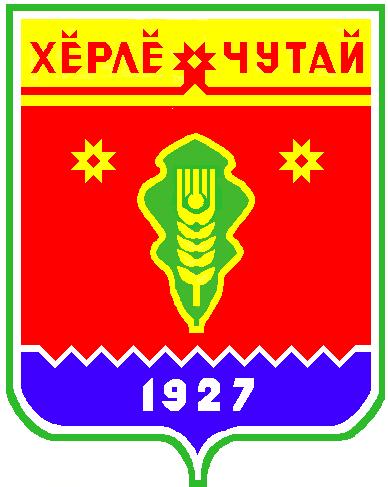 Решение Собрания депутатов Атнарского сельского поселения «О внесении измененийв решение собрания депутатов «О внесении изменений в решение собрания депутатов«О бюджете  Атнарского сельского поселения  Красночетайского районаЧувашской Республики  на 2019 год и на плановый период 2020 и 2021 годов»от 28.02.2019 г.№1Собрание депутатов Атнарского сельского поселенияКрасночетайского района Чувашской РеспубликиРЕШИЛО:Внести в решение собрания депутатов Атнарского сельского поселения Красночетайского района Чувашской Республики от 12.12.2018 г. № 1 следующие изменения:1. Пункт 1 статьи 1 изложить в следующей редакции:Утвердить основные характеристики бюджета Атнарского сельского поселения Красночетайского района Чувашской Республики на 2019 год: прогнозируемый общий объем доходов бюджета Атнарского сельского поселения Красночетайского района Чувашской Республики в сумме 4510643  рубля, в том числе объем безвозмездных поступлений в  сумме 2974043 рубля, из них объем межбюджетных трансфертов, получаемых из бюджетов бюджетной системы Российской Федерации,     2974043  рубля; общий объем расходов бюджета Атнарского сельского поселения Красночетайского района Чувашской Республики в сумме 4594621,79 рублей; предельный объем муниципального долга Атнарского сельского поселения Красночетайского района Чувашской Республики в сумме 0 рублей;верхний предел муниципального внутреннего долга Атнарского сельского поселения Красночетайского района Чувашской Республики на 1 января 2020 года в сумме  0 рублей, в том числе верхний предел долга по муниципальным гарантиям Атнарского сельского поселения Красночетайского района Чувашской Республики в сумме 0 рублей.прогнозируемый дефицит бюджета Атнарского сельского поселения     83978,79 рублей.2. Пункт 3 статьи 5 изложить в следующей редакции:Утвердить:объем бюджетных ассигнований Дорожного фонда Атнарского сельского поселения Красночетайского района Чувашской Республики:на 2019 год в сумме 1645685,26 рублей;на 2020 год в сумме 788988 рубля;на 2021 год в сумме  788988 рубля;прогнозируемый объем доходов бюджета Атнарского сельского поселения Красночетайского района Чувашской Республики от поступлений, указанных в решении Собрания депутатов Атнарского сельского поселения Красночетайского района Чувашской Республики от 29 ноября 2013 года № 2 «О создании дорожного фонда Атнарского сельского поселения Красночетайского района Чувашской республики»:на 2019 год в сумме 452600  рублей;на 2020 год в сумме 452600 рублей;на 2021 год в сумме  452600 рублей.3. Утвердить источники финансирования дефицита бюджета Атнарского сельского поселения согласно приложению 14 к настоящему решению.4. Приложения № 2,4,6,8,10,12  к решению собрания депутатов изложить в следующей редакции. 5. Настоящее решение вступает в силу со дня его официального опубликования в печатном издании «Вестник Атнарского сельского поселения».Председатель Собрания депутатов Атнарского сельского поселения                                             Т.П.Семенова     Приложение № 14к решению Собрания депутатов Атнарскогосельского поселения"О внесении изменений в решение Собрания депутатов "О бюджете Атнарского сельского поселения на 2019 год и на плановый период 2020 и 2021 годов" от 28.02.2019 №1Источникифинансирования дефицита бюджета Атнарского сельского поселения на 2019 годРешение Собрания депутатов Атнарского сельского поселения «О внесении изменений в решение Собрания депутатов Атнарского сельского поселения  от 27.07.2012 №3»от 28.02.2019г.№2                  В соответствии Федерального закона от 21 декабря 2001г. №178-ФЗ « О приватизации государственного и муниципального имущества, от 03.07.201 от 03.07.2018 №185-ФЗ «О внесении изменений в отдельные законодательные акты Российской Федерации  в целях расширения имущественной поддержки   субъектов малого  и среднего предпринимательства»  собрание депутатов Атнарского сельского поселения   Красночетайского района Чувашской Республики решило:1. Внести изменения в решение Собрания депутатов Атнарского сельского поселения Красночетайского района Чувашской Республики от 27.07.2012 г. №3 « О Порядке  принятия  решения об условиях приватизации муниципального имущества Атнарского сельского поселения Красночетайского района Чувашской Республики» :1) пункт 13.1 изложить в следующей редакции:«13.1. Администрация Атнарского сельского поселения Красночетайского района предусматривает в решениях об условиях приватизации арендуемого имущества преимущественное право арендаторов на приобретение арендуемого имущества с соблюдением условий, установленных Федеральными  законами от 22.07.2008 №159-ФЗ "Об особенностях отчуждения недвижимого имущества, находящегося в государственной собственности субъектов Российской Федерации или в муниципальной собственности и арендуемого субъектами малого и среднего предпринимательства, и о внесении изменений в отдельные законодательные акты Российской Федерации"; от 03.07.2018 №185-ФЗ «О внесении изменений в отдельные законодательные акты Российской Федерации  в целях расширения имущественной поддержки   субъектов малого  и среднего предпринимательства»  (далее - Федеральный закон).»;2) пункт 13.4 изложить в следующей редакции:«13.4. Оплата арендуемого имущества, приобретаемого субъектами малого и среднего предпринимательства при реализации преимущественного права на приобретение арендуемого имущества, осуществляется единовременно или в рассрочку посредствам ежемесячных или ежеквартальных выплат в равных долях. Срок рассрочки оплаты таково имущества при реализации преимущественного права на его приобретение устанавливается  соответственно  нормативно правовыми актами Правительства Российской Федерации,   Чувашской Республики, администрации Атнарского сельского поселения,  но не должен составить менее пять лет.».2. Настоящее решение вступает в силу после официального опубликования в печатном издании «Вестник Атнарского сельского поселения». Председатель собрания депутатов Атнарского сельского поселения                                                            Т.П. СеменоваРешение Собрания депутатов Атнарского сельского поселения «О внесении изменений в решение Собрания депутатов   Атнарского сельского поселения Красночетайского района Чувашской Республики от 18 сентября  2015 года № 8 «О Регламенте Собрания депутатов  Атнарского сельского поселения Красночетайского района Чувашской Республики третьего созыва»от 28.02.2019 г.№3В соответствии с Федеральным законом от 9 февраля 2009 года № 8- ФЗ «Об обеспечении доступа к информации о деятельности государственных органов и органов местного самоуправления», Собрание депутатов  Атнарского сельского поселения Красночетайского района     Чувашской Республики решило:        1.  В часть 2 статьи 12 главы 4 раздела 2 Регламента работы Собрания депутатов  Атнарского сельского поселения Красночетайского района  Чувашской Республики, утвержденного решением Собрания депутатов Красночетайского района Чувашской Республики от 18.09.2015 изложить с следующей редакции:       «2. Собрание депутатов вправе принять решение о проведении закрытого заседания. Основанием для назначения закрытого заседания может служить обсуждение вопросов, связанных с государственной, служебной и иной охраняемой законом тайной, а также в случаях, предусмотренных федеральными   законами. Заявление о проведении закрытого заседания может быть представлено депутатом,   председателем Собрания депутатов в письменной форме с  указанием вопроса повестки дня. Все полученные заявления о проведении закрытого заседания оглашаются председателем Собрания депутатов и ставятся на голосование.       Решение о проведении закрытого заседания принимается большинством голосов депутатов присутствующих на Собрании депутатов. Закрытая форма заседаний Собрания депутатов не отменяет других принципов его работы».2. Настоящее решение вступает в силу после официального опубликования в периодическом печатном издании «Вестник Атнарского сельского поселения».Председатель Собрания депутатов Атнарского сельского поселения                                     Т.П.СеменоваРешение Собрания депутатов Атнарского сельского поселения «О внесении измененийв решение Собрания депутатов Атнарского сельского поселения от 25 ноября 2008 года №6 «Об утверждении генерального плана Атнарского сельского поселения и об утверждении границ населенных пунктов входящих в состав Атнарского сельского поселения»от 28.02.2019 г.№4На основании п.7 и п.8 статьи 25 «Градостроительного кодекса Российской Федерации»   Собрание депутатов  Атнарского сельского поселения  Красночетайского  района Чувашской Республики  р е ш и л о:1. Внести в решение Собрания депутатов Атнарского сельского поселения №6 от 25 ноября 2008 года «Об утверждении генерального плана Атнарского сельского поселения и об утверждении границ населенных пунктов входящих в состав Атнарского сельского поселения» следующее изменение:   -в пункте 2 дополнить словами «поселок Черемушки (с приложениями)»;    -перевести  земли поселка Черемушки Красночетайского района Чувашской Республики из категории «земли лесного фонда» в категорию «земли населенных пунктов» Атнарского сельского поселения  площадью 136069 кв.м. с кадастровым номером 21:15:210101:87.2.  Настоящее решение  вступает в силу  после его официального опубликования в периодическом печатном  издании сельского поселения  «Вестник Атнарского сельского поселения».Решение Собрания депутатов Атнарского сельского поселения «Об утверждении старост деревень на территории Атнарского сельского поселения»от 28.02.2019 г.№5На основании  протоколов встреч с населением на территории Атнарского сельского поселения Красночетайского района Чувашской Республики Собрание депутатов  Атнарского сельского поселения  Красночетайского  района Чувашской Республики  р е ш и л о:Утвердить старост деревень на территории Атнарского сельского поселения:2.  Настоящее решение  вступает в силу  после его официального опубликования в периодическом печатном  издании сельского поселения  «Вестник Атнарского сельского поселения».                                                 Приложение 2                                                 Приложение 2                                                 Приложение 2                                                 Приложение 2к решению собрания депутатов Атнарского сельского поселения "О внесении изменений  в решение Собрания депутатов Атнарского сельского поселения "О бюджете  Атнарского сельского поселения Красночетайского района Чувашской Республики на 2019 год и на плановый период 2020 и 2021 годов» от 28.02. 2019 №1к решению собрания депутатов Атнарского сельского поселения "О внесении изменений  в решение Собрания депутатов Атнарского сельского поселения "О бюджете  Атнарского сельского поселения Красночетайского района Чувашской Республики на 2019 год и на плановый период 2020 и 2021 годов» от 28.02. 2019 №1к решению собрания депутатов Атнарского сельского поселения "О внесении изменений  в решение Собрания депутатов Атнарского сельского поселения "О бюджете  Атнарского сельского поселения Красночетайского района Чувашской Республики на 2019 год и на плановый период 2020 и 2021 годов» от 28.02. 2019 №1к решению собрания депутатов Атнарского сельского поселения "О внесении изменений  в решение Собрания депутатов Атнарского сельского поселения "О бюджете  Атнарского сельского поселения Красночетайского района Чувашской Республики на 2019 год и на плановый период 2020 и 2021 годов» от 28.02. 2019 №1Перечень главных администраторов доходов  бюджета Атнарского сельского поселения   Перечень главных администраторов доходов  бюджета Атнарского сельского поселения   Перечень главных администраторов доходов  бюджета Атнарского сельского поселения   Перечень главных администраторов доходов  бюджета Атнарского сельского поселения   Перечень главных администраторов доходов  бюджета Атнарского сельского поселения   Перечень главных администраторов доходов  бюджета Атнарского сельского поселения   Перечень главных администраторов доходов  бюджета Атнарского сельского поселения   1123333993993Администрация Атнарского сельского поселенияАдминистрация Атнарского сельского поселенияАдминистрация Атнарского сельского поселенияАдминистрация Атнарского сельского поселенияАдминистрация Атнарского сельского поселения9939931 08 04020 01 1000 110Государственная пошлина за совершение нотариальных действий должностными лицами органов местного  самоуправления, уполномоченными в соответствии  с законодательными актами Российской Федерации на совершение нотариальных действийГосударственная пошлина за совершение нотариальных действий должностными лицами органов местного  самоуправления, уполномоченными в соответствии  с законодательными актами Российской Федерации на совершение нотариальных действийГосударственная пошлина за совершение нотариальных действий должностными лицами органов местного  самоуправления, уполномоченными в соответствии  с законодательными актами Российской Федерации на совершение нотариальных действийГосударственная пошлина за совершение нотариальных действий должностными лицами органов местного  самоуправления, уполномоченными в соответствии  с законодательными актами Российской Федерации на совершение нотариальных действий9939931 11 05025 10 0000 120Доходы, получаемые в виде арендной платы, а также средства  от продажи права на заключение договоров аренды за земли, находящиеся в собственности сельских поселений (за исключением земельных участков муниципальных бюджетных и автономных учреждений)Доходы, получаемые в виде арендной платы, а также средства  от продажи права на заключение договоров аренды за земли, находящиеся в собственности сельских поселений (за исключением земельных участков муниципальных бюджетных и автономных учреждений)Доходы, получаемые в виде арендной платы, а также средства  от продажи права на заключение договоров аренды за земли, находящиеся в собственности сельских поселений (за исключением земельных участков муниципальных бюджетных и автономных учреждений)Доходы, получаемые в виде арендной платы, а также средства  от продажи права на заключение договоров аренды за земли, находящиеся в собственности сельских поселений (за исключением земельных участков муниципальных бюджетных и автономных учреждений)9939931 11 05035 10 0000 120Доходы от сдачи в аренду имущества, находящегося в оперативном управлении органов управления сельских поселений и созданных ими учреждений (за исключением имущества муниципальных бюджетных и автономных учреждений)Доходы от сдачи в аренду имущества, находящегося в оперативном управлении органов управления сельских поселений и созданных ими учреждений (за исключением имущества муниципальных бюджетных и автономных учреждений)Доходы от сдачи в аренду имущества, находящегося в оперативном управлении органов управления сельских поселений и созданных ими учреждений (за исключением имущества муниципальных бюджетных и автономных учреждений)Доходы от сдачи в аренду имущества, находящегося в оперативном управлении органов управления сельских поселений и созданных ими учреждений (за исключением имущества муниципальных бюджетных и автономных учреждений)9939931 11 09045 10 0000 120Прочие поступления от использования имущества, находящегося в собственности сельских поселений (за исключением имущества муниципальных бюджетных и автономных учреждений, а также имущества муниципальных унитарных предприятий, в том числе казенных)Прочие поступления от использования имущества, находящегося в собственности сельских поселений (за исключением имущества муниципальных бюджетных и автономных учреждений, а также имущества муниципальных унитарных предприятий, в том числе казенных)Прочие поступления от использования имущества, находящегося в собственности сельских поселений (за исключением имущества муниципальных бюджетных и автономных учреждений, а также имущества муниципальных унитарных предприятий, в том числе казенных)Прочие поступления от использования имущества, находящегося в собственности сельских поселений (за исключением имущества муниципальных бюджетных и автономных учреждений, а также имущества муниципальных унитарных предприятий, в том числе казенных)9939931 13 01995 10 0000 130Прочие доходы от оказания платных услуг (работ) получателями средств бюджетов поселенийПрочие доходы от оказания платных услуг (работ) получателями средств бюджетов поселенийПрочие доходы от оказания платных услуг (работ) получателями средств бюджетов поселенийПрочие доходы от оказания платных услуг (работ) получателями средств бюджетов поселений9939931 13 02995 10 0000 130Прочие доходы от  компенсации затрат бюджетов поселенийПрочие доходы от  компенсации затрат бюджетов поселенийПрочие доходы от  компенсации затрат бюджетов поселенийПрочие доходы от  компенсации затрат бюджетов поселений9939931 13 02065 10 0000 130Доходы, поступающие в порядке возмещения расходов, понесенных в связи с эксплуатацией имущества сельских поселенийДоходы, поступающие в порядке возмещения расходов, понесенных в связи с эксплуатацией имущества сельских поселенийДоходы, поступающие в порядке возмещения расходов, понесенных в связи с эксплуатацией имущества сельских поселенийДоходы, поступающие в порядке возмещения расходов, понесенных в связи с эксплуатацией имущества сельских поселений9939931 14 02052 10 0000 410Доходы от реализации имущества, находящегося в оперативном управлении учреждений, находящихся в ведении органов управления поселений  (за исключением имущества муниципальных бюджетных и автономных учреждений), в части реализации основных средств по указанному имуществуДоходы от реализации имущества, находящегося в оперативном управлении учреждений, находящихся в ведении органов управления поселений  (за исключением имущества муниципальных бюджетных и автономных учреждений), в части реализации основных средств по указанному имуществуДоходы от реализации имущества, находящегося в оперативном управлении учреждений, находящихся в ведении органов управления поселений  (за исключением имущества муниципальных бюджетных и автономных учреждений), в части реализации основных средств по указанному имуществуДоходы от реализации имущества, находящегося в оперативном управлении учреждений, находящихся в ведении органов управления поселений  (за исключением имущества муниципальных бюджетных и автономных учреждений), в части реализации основных средств по указанному имуществу9939931 14 02052 10 0000 440Доходы от реализации имущества, находящегося в оперативном управлении учреждений, находящихся в ведении органов управления поселений  (за исключением имущества муниципальных бюджетных и автономных учреждений), в части реализации материальных запасов по указанному имуществуДоходы от реализации имущества, находящегося в оперативном управлении учреждений, находящихся в ведении органов управления поселений  (за исключением имущества муниципальных бюджетных и автономных учреждений), в части реализации материальных запасов по указанному имуществуДоходы от реализации имущества, находящегося в оперативном управлении учреждений, находящихся в ведении органов управления поселений  (за исключением имущества муниципальных бюджетных и автономных учреждений), в части реализации материальных запасов по указанному имуществуДоходы от реализации имущества, находящегося в оперативном управлении учреждений, находящихся в ведении органов управления поселений  (за исключением имущества муниципальных бюджетных и автономных учреждений), в части реализации материальных запасов по указанному имуществу9939931 14 02053 10 0000 410Доходы от реализации иного имущества, находящегося в собственности поселений(за исключением имущества муниципальных бюджетных и автономных учреждений,а также имущества муниципальных унитарных предприятий, в том числе казенных), в части реализации основных средств по указанному имуществуДоходы от реализации иного имущества, находящегося в собственности поселений(за исключением имущества муниципальных бюджетных и автономных учреждений,а также имущества муниципальных унитарных предприятий, в том числе казенных), в части реализации основных средств по указанному имуществуДоходы от реализации иного имущества, находящегося в собственности поселений(за исключением имущества муниципальных бюджетных и автономных учреждений,а также имущества муниципальных унитарных предприятий, в том числе казенных), в части реализации основных средств по указанному имуществуДоходы от реализации иного имущества, находящегося в собственности поселений(за исключением имущества муниципальных бюджетных и автономных учреждений,а также имущества муниципальных унитарных предприятий, в том числе казенных), в части реализации основных средств по указанному имуществу9939931 14 02053 10 0000 440Доходы от реализации иного имущества, находящегося в собственности поселений(за исключением имущества муниципальных бюджетных и автономных учреждений,а также имущества муниципальных унитарных предприятий, в том числе казенных), в части реализации материальных запасов по указанному имуществуДоходы от реализации иного имущества, находящегося в собственности поселений(за исключением имущества муниципальных бюджетных и автономных учреждений,а также имущества муниципальных унитарных предприятий, в том числе казенных), в части реализации материальных запасов по указанному имуществуДоходы от реализации иного имущества, находящегося в собственности поселений(за исключением имущества муниципальных бюджетных и автономных учреждений,а также имущества муниципальных унитарных предприятий, в том числе казенных), в части реализации материальных запасов по указанному имуществуДоходы от реализации иного имущества, находящегося в собственности поселений(за исключением имущества муниципальных бюджетных и автономных учреждений,а также имущества муниципальных унитарных предприятий, в том числе казенных), в части реализации материальных запасов по указанному имуществу9939931 14 06025 10 0000 430Доходы от продажи  земельных участков, находящихся в собственности поселений (за исключением земельных участков муниципальных бюджетных и автономных учреждений)Доходы от продажи  земельных участков, находящихся в собственности поселений (за исключением земельных участков муниципальных бюджетных и автономных учреждений)Доходы от продажи  земельных участков, находящихся в собственности поселений (за исключением земельных участков муниципальных бюджетных и автономных учреждений)Доходы от продажи  земельных участков, находящихся в собственности поселений (за исключением земельных участков муниципальных бюджетных и автономных учреждений)9939931 16 33050 10 0000 140Денежные взыскания (штрафы) за нарушение законодательства Российской Федерации о размещение заказов на поставки товаров, выполнение работ, оказание услуг для нужд поселенийДенежные взыскания (штрафы) за нарушение законодательства Российской Федерации о размещение заказов на поставки товаров, выполнение работ, оказание услуг для нужд поселенийДенежные взыскания (штрафы) за нарушение законодательства Российской Федерации о размещение заказов на поставки товаров, выполнение работ, оказание услуг для нужд поселенийДенежные взыскания (штрафы) за нарушение законодательства Российской Федерации о размещение заказов на поставки товаров, выполнение работ, оказание услуг для нужд поселений9939931 16 90050 10 0000 140Прочие поступления от денежных взысканий (штрафов) и иных сумм в возмещение ущерба, зачисляемые в бюджет поселенийПрочие поступления от денежных взысканий (штрафов) и иных сумм в возмещение ущерба, зачисляемые в бюджет поселенийПрочие поступления от денежных взысканий (штрафов) и иных сумм в возмещение ущерба, зачисляемые в бюджет поселенийПрочие поступления от денежных взысканий (штрафов) и иных сумм в возмещение ущерба, зачисляемые в бюджет поселений9939931 17 01050 10 0000 180Невыясненные поступления, зачисляемые в бюджеты поселенийНевыясненные поступления, зачисляемые в бюджеты поселенийНевыясненные поступления, зачисляемые в бюджеты поселенийНевыясненные поступления, зачисляемые в бюджеты поселений9939931 17 05050 10 0000 180Прочие неналоговые доходы бюджетов поселенийПрочие неналоговые доходы бюджетов поселенийПрочие неналоговые доходы бюджетов поселенийПрочие неналоговые доходы бюджетов поселений9939932 18 60010 10 0000 150Доходы бюджетов сельских поселений от возврата остатков субсидий, субвенций и иных межбюджетных трансфертов, имеющих целевое назначение, прошлых лет из бюджетов муниципальных районовДоходы бюджетов сельских поселений от возврата остатков субсидий, субвенций и иных межбюджетных трансфертов, имеющих целевое назначение, прошлых лет из бюджетов муниципальных районовДоходы бюджетов сельских поселений от возврата остатков субсидий, субвенций и иных межбюджетных трансфертов, имеющих целевое назначение, прошлых лет из бюджетов муниципальных районовДоходы бюджетов сельских поселений от возврата остатков субсидий, субвенций и иных межбюджетных трансфертов, имеющих целевое назначение, прошлых лет из бюджетов муниципальных районов9939932 19 25020 10 0000 150Возврат остатков субсидий на мероприятия подпрограммы "Обеспечение жильем молодых семей" федеральной целевой программы "Жилище" на 2015 - 2020 годы из бюджетов сельских поселенийВозврат остатков субсидий на мероприятия подпрограммы "Обеспечение жильем молодых семей" федеральной целевой программы "Жилище" на 2015 - 2020 годы из бюджетов сельских поселенийВозврат остатков субсидий на мероприятия подпрограммы "Обеспечение жильем молодых семей" федеральной целевой программы "Жилище" на 2015 - 2020 годы из бюджетов сельских поселенийВозврат остатков субсидий на мероприятия подпрограммы "Обеспечение жильем молодых семей" федеральной целевой программы "Жилище" на 2015 - 2020 годы из бюджетов сельских поселений9939932 19 60010 10 0000 150Возврат прочих остатков субсидий, субвенций и иных межбюджетных трансфертов, имеющих целевое назначение, прошлых лет из бюджетов сельских поселенийВозврат прочих остатков субсидий, субвенций и иных межбюджетных трансфертов, имеющих целевое назначение, прошлых лет из бюджетов сельских поселенийВозврат прочих остатков субсидий, субвенций и иных межбюджетных трансфертов, имеющих целевое назначение, прошлых лет из бюджетов сельских поселенийВозврат прочих остатков субсидий, субвенций и иных межбюджетных трансфертов, имеющих целевое назначение, прошлых лет из бюджетов сельских поселений9939932 02 15001 10 0000 150Дотации бюджетам на выравнивание бюджетной обеспеченностиДотации бюджетам на выравнивание бюджетной обеспеченностиДотации бюджетам на выравнивание бюджетной обеспеченностиДотации бюджетам на выравнивание бюджетной обеспеченности9939932 02 15002 10  0000 150  Дотации бюджетам поселений на поддержку мер по обеспечению сбалансированности бюджетовДотации бюджетам поселений на поддержку мер по обеспечению сбалансированности бюджетовДотации бюджетам поселений на поддержку мер по обеспечению сбалансированности бюджетовДотации бюджетам поселений на поддержку мер по обеспечению сбалансированности бюджетов9939932 02 19999 10  0000 150  Прочие дотации бюджетам сельских поселенийПрочие дотации бюджетам сельских поселенийПрочие дотации бюджетам сельских поселенийПрочие дотации бюджетам сельских поселений9939932 02 20216 10  0000 150  Субсидии бюджетам сельских поселений на осуществление дорожной деятельности в отношении автомобильных дорог общего пользования, а также капитального ремонта и ремонта дворовых территорий многоквартирных домов, проездов к дворовым территориям многоквартирных домов населенных пунктовСубсидии бюджетам сельских поселений на осуществление дорожной деятельности в отношении автомобильных дорог общего пользования, а также капитального ремонта и ремонта дворовых территорий многоквартирных домов, проездов к дворовым территориям многоквартирных домов населенных пунктовСубсидии бюджетам сельских поселений на осуществление дорожной деятельности в отношении автомобильных дорог общего пользования, а также капитального ремонта и ремонта дворовых территорий многоквартирных домов, проездов к дворовым территориям многоквартирных домов населенных пунктовСубсидии бюджетам сельских поселений на осуществление дорожной деятельности в отношении автомобильных дорог общего пользования, а также капитального ремонта и ремонта дворовых территорий многоквартирных домов, проездов к дворовым территориям многоквартирных домов населенных пунктов9939932 02 25467 10  0000 150  Субсидии бюджетам сельских поселений на обеспечение развития и укрепления материально-технической базы домов культуры в населенных пунктах с числом жителей до 50 тысяч человекСубсидии бюджетам сельских поселений на обеспечение развития и укрепления материально-технической базы домов культуры в населенных пунктах с числом жителей до 50 тысяч человекСубсидии бюджетам сельских поселений на обеспечение развития и укрепления материально-технической базы домов культуры в населенных пунктах с числом жителей до 50 тысяч человекСубсидии бюджетам сельских поселений на обеспечение развития и укрепления материально-технической базы домов культуры в населенных пунктах с числом жителей до 50 тысяч человек9939932 02 25555 10  0000 150  Субсидии бюджетам сельских поселений на поддержку государственных программ субъектов Российской Федерации и муниципальных программ формирования современной городской средыСубсидии бюджетам сельских поселений на поддержку государственных программ субъектов Российской Федерации и муниципальных программ формирования современной городской средыСубсидии бюджетам сельских поселений на поддержку государственных программ субъектов Российской Федерации и муниципальных программ формирования современной городской средыСубсидии бюджетам сельских поселений на поддержку государственных программ субъектов Российской Федерации и муниципальных программ формирования современной городской среды993993 2 02 29999  10 0000 150Прочие субсидии бюджетам поселенийПрочие субсидии бюджетам поселенийПрочие субсидии бюджетам поселенийПрочие субсидии бюджетам поселений9939932 02 35118 10 0000 150Субвенции бюджетам на осуществление  первичного воинского учета на территориях, где отсутствуют военные комиссариатыСубвенции бюджетам на осуществление  первичного воинского учета на территориях, где отсутствуют военные комиссариатыСубвенции бюджетам на осуществление  первичного воинского учета на территориях, где отсутствуют военные комиссариатыСубвенции бюджетам на осуществление  первичного воинского учета на территориях, где отсутствуют военные комиссариаты9939932 02 30024 10 0000 150Субвенции бюджетам поселений на выполнение передаваемых полномочий субъектов Российской ФедерацииСубвенции бюджетам поселений на выполнение передаваемых полномочий субъектов Российской ФедерацииСубвенции бюджетам поселений на выполнение передаваемых полномочий субъектов Российской ФедерацииСубвенции бюджетам поселений на выполнение передаваемых полномочий субъектов Российской Федерации9939932 02 39999 10 0000 150Прочие субвенции бюджетам поселенийПрочие субвенции бюджетам поселенийПрочие субвенции бюджетам поселенийПрочие субвенции бюджетам поселений9939932 02 40014 10 0000 150 Межбюджетные трансферты, передаваемые бюджетам поселений из бюджетов муниципальных районов на осуществление части полномочий по решению вопросов местного значения в соответствии с заключенными соглашениямиМежбюджетные трансферты, передаваемые бюджетам поселений из бюджетов муниципальных районов на осуществление части полномочий по решению вопросов местного значения в соответствии с заключенными соглашениямиМежбюджетные трансферты, передаваемые бюджетам поселений из бюджетов муниципальных районов на осуществление части полномочий по решению вопросов местного значения в соответствии с заключенными соглашениямиМежбюджетные трансферты, передаваемые бюджетам поселений из бюджетов муниципальных районов на осуществление части полномочий по решению вопросов местного значения в соответствии с заключенными соглашениями9939932 02 49999 10 0000 150Прочие межбюджетные трансферты, передаваемые бюджетам  поселенийПрочие межбюджетные трансферты, передаваемые бюджетам  поселенийПрочие межбюджетные трансферты, передаваемые бюджетам  поселенийПрочие межбюджетные трансферты, передаваемые бюджетам  поселений9939932 07 05020 10 0000 150Поступления от денежных пожертвований, предоставляемых физическими лицами получателям средств бюджетов поселенийПоступления от денежных пожертвований, предоставляемых физическими лицами получателям средств бюджетов поселенийПоступления от денежных пожертвований, предоставляемых физическими лицами получателям средств бюджетов поселенийПоступления от денежных пожертвований, предоставляемых физическими лицами получателям средств бюджетов поселений9939932 07 05030 10 0000 150Прочие безвозмездные поступления в бюджеты поселенийПрочие безвозмездные поступления в бюджеты поселенийПрочие безвозмездные поступления в бюджеты поселенийПрочие безвозмездные поступления в бюджеты поселений___________________________________________________________________________________________________________________________________________________________________________________________________________________________________________________________________________________________________________________________Приложение 4Приложение 4Приложение 4к решению собрания депутатов Атнарского сельского поселения О внесении изменений в решение собрания депутатов Атнарского сельского поселения "О бюджете  Атнарского сельского поселения Красночетайского района Чувашской Республики на 2019 год и на плановый период 2020 и 2021 годов»  от  28.02. 2019 №1 к решению собрания депутатов Атнарского сельского поселения О внесении изменений в решение собрания депутатов Атнарского сельского поселения "О бюджете  Атнарского сельского поселения Красночетайского района Чувашской Республики на 2019 год и на плановый период 2020 и 2021 годов»  от  28.02. 2019 №1              Доходы бюджета Атнарского сельского поселения на 2019 год             Доходы бюджета Атнарского сельского поселения на 2019 год             Доходы бюджета Атнарского сельского поселения на 2019 год             Доходы бюджета Атнарского сельского поселения на 2019 год             Доходы бюджета Атнарского сельского поселения на 2019 годКоды бюджетной классификации РФКоды бюджетной классификации РФКоды бюджетной классификации РФНаименование доходовПлан на 2019 годНалоговые доходы1 496 600,00000 101 00000 00 0000 000000 101 00000 00 0000 000000 101 00000 00 0000 000Налоги на прибыль, доходы,139 000,00из них:000 101 02010 01 0000 110000 101 02010 01 0000 110000 101 02010 01 0000 110Налог на доходы физических лиц  139 000,00000 103 02000 00 0000 000000 103 02000 00 0000 000000 103 02000 00 0000 000Акцизы452 600,00000 105 00000 00 0000 000000 105 00000 00 0000 000000 105 00000 00 0000 000Налоги на совокупный доход,1 000,00из них:000 105 03010 01 0000 110000 105 03010 01 0000 110000 105 03010 01 0000 110Единый сельскохозяйственный налог1 000,00000 106 00000 00 0000 000000 106 00000 00 0000 000000 106 00000 00 0000 000Налоги на имущество,899 000,00из них:000 106 01030 10 0000 110000 106 01030 10 0000 110000 106 01030 10 0000 110Налог на имущество физ. лиц144 000,00000 106 06033 10 0000 110000 106 06033 10 0000 110000 106 06033 10 0000 110Земельный налог с организаций37 000,00000 106 06043 10 0000 110000 106 06043 10 0000 110000 106 06043 10 0000 110Земельный налог с физических лиц718 000,00000 108 04020 01 1000 110000 108 04020 01 1000 110000 108 04020 01 1000 110Госпошлина за совершение нотариальных действий5 000,00Неналоговые доходы40 000,00000 111 00000 00 0000 000000 111 00000 00 0000 000000 111 00000 00 0000 000Доходы от использования имущества, находящегося в муниципальной собственности40 000,00000 111 05025 10 0000 120 000 111 05025 10 0000 120 000 111 05025 10 0000 120 Доходы, получаемые в виде арендной платы, а также средства от продажи права на заключение договоров аренды за земли, находящиеся в собственности сельских поселений 000 111 05035 10 0000 120000 111 05035 10 0000 120000 111 05035 10 0000 120Доходы от сдачи в аренду имущества, находящегося в оперативном управлении органов управления сельских поселений и созданных ими учреждений 40 000,00Итого налоговых и неналоговых доходов1 536 600,00 000 202 15001 10 0000 150 000 202 15001 10 0000 150 000 202 15001 10 0000 150Дотации бюджетам сельских поселений на выравнивание бюджетной обеспеченности1 630 100,00000 202 20216 10 0000 150000 202 20216 10 0000 150000 202 20216 10 0000 150Прочие субсидии бюджетам сельских поселений1 164 043,00000 202 35118 10 0000 150000 202 35118 10 0000 150000 202 35118 10 0000 150Субвенции бюджетам сельских поселений на осуществление первичного воинского учета на территориях, где отсутствуют военные комиссариаты179 900,00Безвозмездные поступления2 974 043,00Итого:4 510 643,00Приложение № 6Приложение № 6к решению собрания депутатов Атнарского сельского поселения "О внесении изменений  в решение Собрания депутатов Атнарского сельского поселения "О бюджете  Атнарского сельского поселения Красночетайского района Чувашской Республики на 2019 год и на плановый период 2020 и 2021 годов» от  28.02. 2019 №1к решению собрания депутатов Атнарского сельского поселения "О внесении изменений  в решение Собрания депутатов Атнарского сельского поселения "О бюджете  Атнарского сельского поселения Красночетайского района Чувашской Республики на 2019 год и на плановый период 2020 и 2021 годов» от  28.02. 2019 №1к решению собрания депутатов Атнарского сельского поселения "О внесении изменений  в решение Собрания депутатов Атнарского сельского поселения "О бюджете  Атнарского сельского поселения Красночетайского района Чувашской Республики на 2019 год и на плановый период 2020 и 2021 годов» от  28.02. 2019 №1Распределение расходов бюджета Атнарского сельского поселения на 2019 год по разделам и подразделам функциональной классификации  расходов бюджетов РФРаспределение расходов бюджета Атнарского сельского поселения на 2019 год по разделам и подразделам функциональной классификации  расходов бюджетов РФРаспределение расходов бюджета Атнарского сельского поселения на 2019 год по разделам и подразделам функциональной классификации  расходов бюджетов РФРаспределение расходов бюджета Атнарского сельского поселения на 2019 год по разделам и подразделам функциональной классификации  расходов бюджетов РФРаспределение расходов бюджета Атнарского сельского поселения на 2019 год по разделам и подразделам функциональной классификации  расходов бюджетов РФРаспределение расходов бюджета Атнарского сельского поселения на 2019 год по разделам и подразделам функциональной классификации  расходов бюджетов РФ(рублей)Наименование расходов РазделПодразделСумма за счет местного бюджета за счет субвенций и субсидий Общегосударственные вопросы 011 248 500,001 248 500,00Функционирование местных администраций 01041 243 000,001 243 000,00Резервные фонды 0111500,00500,00Другие общегосударственные вопросы01135 000,005 000,00Национальная оборона 02179 900,00179 900,00Моби лизационная и вневойсковая подготовка 0203179 900,00179 900,00Национальная безопасность и правоохранительная деятельность 03533 700,00533 700,00Обеспечение пожарной безопасности0310533 700,00533 700,00Национальная экономика 041 652 685,26488 642,261 164 043,00Сельское хозяйство и рыболовство04051 000,001 000,00Водное хозяйство04056 000,006 000,00Дорожное хозяйство04091 645 685,26481 642,261 164 043,00Жилищно-коммунальное хозяйство05155 936,53155 936,53Благоустройство0503155 936,53155 936,53Культура и кинематография 08823 900,00823 900,00Культура 0801823 900,00823 900,004 594 621,793 250 678,791 343 943,00Приложение № 8Приложение № 8Приложение № 8Приложение № 8Приложение № 8Приложение № 8Приложение № 8Приложение № 8к решению собрания депутатов Атнарского сельского поселения "О внесении изменений  в решение Собрания депутатов Атнарского сельского поселения "О бюджете  Атнарского сельского поселения Красночетайского района Чувашской Республики на 2019 год и на плановый период 2020 и 2021 годов» от  28.02. 2019 №1к решению собрания депутатов Атнарского сельского поселения "О внесении изменений  в решение Собрания депутатов Атнарского сельского поселения "О бюджете  Атнарского сельского поселения Красночетайского района Чувашской Республики на 2019 год и на плановый период 2020 и 2021 годов» от  28.02. 2019 №1к решению собрания депутатов Атнарского сельского поселения "О внесении изменений  в решение Собрания депутатов Атнарского сельского поселения "О бюджете  Атнарского сельского поселения Красночетайского района Чувашской Республики на 2019 год и на плановый период 2020 и 2021 годов» от  28.02. 2019 №1к решению собрания депутатов Атнарского сельского поселения "О внесении изменений  в решение Собрания депутатов Атнарского сельского поселения "О бюджете  Атнарского сельского поселения Красночетайского района Чувашской Республики на 2019 год и на плановый период 2020 и 2021 годов» от  28.02. 2019 №1к решению собрания депутатов Атнарского сельского поселения "О внесении изменений  в решение Собрания депутатов Атнарского сельского поселения "О бюджете  Атнарского сельского поселения Красночетайского района Чувашской Республики на 2019 год и на плановый период 2020 и 2021 годов» от  28.02. 2019 №1к решению собрания депутатов Атнарского сельского поселения "О внесении изменений  в решение Собрания депутатов Атнарского сельского поселения "О бюджете  Атнарского сельского поселения Красночетайского района Чувашской Республики на 2019 год и на плановый период 2020 и 2021 годов» от  28.02. 2019 №1к решению собрания депутатов Атнарского сельского поселения "О внесении изменений  в решение Собрания депутатов Атнарского сельского поселения "О бюджете  Атнарского сельского поселения Красночетайского района Чувашской Республики на 2019 год и на плановый период 2020 и 2021 годов» от  28.02. 2019 №1к решению собрания депутатов Атнарского сельского поселения "О внесении изменений  в решение Собрания депутатов Атнарского сельского поселения "О бюджете  Атнарского сельского поселения Красночетайского района Чувашской Республики на 2019 год и на плановый период 2020 и 2021 годов» от  28.02. 2019 №1к решению собрания депутатов Атнарского сельского поселения "О внесении изменений  в решение Собрания депутатов Атнарского сельского поселения "О бюджете  Атнарского сельского поселения Красночетайского района Чувашской Республики на 2019 год и на плановый период 2020 и 2021 годов» от  28.02. 2019 №1к решению собрания депутатов Атнарского сельского поселения "О внесении изменений  в решение Собрания депутатов Атнарского сельского поселения "О бюджете  Атнарского сельского поселения Красночетайского района Чувашской Республики на 2019 год и на плановый период 2020 и 2021 годов» от  28.02. 2019 №1к решению собрания депутатов Атнарского сельского поселения "О внесении изменений  в решение Собрания депутатов Атнарского сельского поселения "О бюджете  Атнарского сельского поселения Красночетайского района Чувашской Республики на 2019 год и на плановый период 2020 и 2021 годов» от  28.02. 2019 №1к решению собрания депутатов Атнарского сельского поселения "О внесении изменений  в решение Собрания депутатов Атнарского сельского поселения "О бюджете  Атнарского сельского поселения Красночетайского района Чувашской Республики на 2019 год и на плановый период 2020 и 2021 годов» от  28.02. 2019 №1к решению собрания депутатов Атнарского сельского поселения "О внесении изменений  в решение Собрания депутатов Атнарского сельского поселения "О бюджете  Атнарского сельского поселения Красночетайского района Чувашской Республики на 2019 год и на плановый период 2020 и 2021 годов» от  28.02. 2019 №1к решению собрания депутатов Атнарского сельского поселения "О внесении изменений  в решение Собрания депутатов Атнарского сельского поселения "О бюджете  Атнарского сельского поселения Красночетайского района Чувашской Республики на 2019 год и на плановый период 2020 и 2021 годов» от  28.02. 2019 №1к решению собрания депутатов Атнарского сельского поселения "О внесении изменений  в решение Собрания депутатов Атнарского сельского поселения "О бюджете  Атнарского сельского поселения Красночетайского района Чувашской Республики на 2019 год и на плановый период 2020 и 2021 годов» от  28.02. 2019 №1Распределение бюджетных ассигнований по разделам и подразделам, целевым статьям (государственным целевым программам Чувшской Республики) и группам видов расходов  классификации  расходов бюджета Атнарского сельского поселения на 2019 годРаспределение бюджетных ассигнований по разделам и подразделам, целевым статьям (государственным целевым программам Чувшской Республики) и группам видов расходов  классификации  расходов бюджета Атнарского сельского поселения на 2019 годРаспределение бюджетных ассигнований по разделам и подразделам, целевым статьям (государственным целевым программам Чувшской Республики) и группам видов расходов  классификации  расходов бюджета Атнарского сельского поселения на 2019 годРаспределение бюджетных ассигнований по разделам и подразделам, целевым статьям (государственным целевым программам Чувшской Республики) и группам видов расходов  классификации  расходов бюджета Атнарского сельского поселения на 2019 годРаспределение бюджетных ассигнований по разделам и подразделам, целевым статьям (государственным целевым программам Чувшской Республики) и группам видов расходов  классификации  расходов бюджета Атнарского сельского поселения на 2019 годРаспределение бюджетных ассигнований по разделам и подразделам, целевым статьям (государственным целевым программам Чувшской Республики) и группам видов расходов  классификации  расходов бюджета Атнарского сельского поселения на 2019 годРаспределение бюджетных ассигнований по разделам и подразделам, целевым статьям (государственным целевым программам Чувшской Республики) и группам видов расходов  классификации  расходов бюджета Атнарского сельского поселения на 2019 годРаспределение бюджетных ассигнований по разделам и подразделам, целевым статьям (государственным целевым программам Чувшской Республики) и группам видов расходов  классификации  расходов бюджета Атнарского сельского поселения на 2019 годРаспределение бюджетных ассигнований по разделам и подразделам, целевым статьям (государственным целевым программам Чувшской Республики) и группам видов расходов  классификации  расходов бюджета Атнарского сельского поселения на 2019 годРаспределение бюджетных ассигнований по разделам и подразделам, целевым статьям (государственным целевым программам Чувшской Республики) и группам видов расходов  классификации  расходов бюджета Атнарского сельского поселения на 2019 годРаспределение бюджетных ассигнований по разделам и подразделам, целевым статьям (государственным целевым программам Чувшской Республики) и группам видов расходов  классификации  расходов бюджета Атнарского сельского поселения на 2019 годРаспределение бюджетных ассигнований по разделам и подразделам, целевым статьям (государственным целевым программам Чувшской Республики) и группам видов расходов  классификации  расходов бюджета Атнарского сельского поселения на 2019 годРаспределение бюджетных ассигнований по разделам и подразделам, целевым статьям (государственным целевым программам Чувшской Республики) и группам видов расходов  классификации  расходов бюджета Атнарского сельского поселения на 2019 годРаспределение бюджетных ассигнований по разделам и подразделам, целевым статьям (государственным целевым программам Чувшской Республики) и группам видов расходов  классификации  расходов бюджета Атнарского сельского поселения на 2019 годРаспределение бюджетных ассигнований по разделам и подразделам, целевым статьям (государственным целевым программам Чувшской Республики) и группам видов расходов  классификации  расходов бюджета Атнарского сельского поселения на 2019 годРаспределение бюджетных ассигнований по разделам и подразделам, целевым статьям (государственным целевым программам Чувшской Республики) и группам видов расходов  классификации  расходов бюджета Атнарского сельского поселения на 2019 годРаспределение бюджетных ассигнований по разделам и подразделам, целевым статьям (государственным целевым программам Чувшской Республики) и группам видов расходов  классификации  расходов бюджета Атнарского сельского поселения на 2019 годРаспределение бюджетных ассигнований по разделам и подразделам, целевым статьям (государственным целевым программам Чувшской Республики) и группам видов расходов  классификации  расходов бюджета Атнарского сельского поселения на 2019 годРаспределение бюджетных ассигнований по разделам и подразделам, целевым статьям (государственным целевым программам Чувшской Республики) и группам видов расходов  классификации  расходов бюджета Атнарского сельского поселения на 2019 годРаспределение бюджетных ассигнований по разделам и подразделам, целевым статьям (государственным целевым программам Чувшской Республики) и группам видов расходов  классификации  расходов бюджета Атнарского сельского поселения на 2019 годРаспределение бюджетных ассигнований по разделам и подразделам, целевым статьям (государственным целевым программам Чувшской Республики) и группам видов расходов  классификации  расходов бюджета Атнарского сельского поселения на 2019 годРаспределение бюджетных ассигнований по разделам и подразделам, целевым статьям (государственным целевым программам Чувшской Республики) и группам видов расходов  классификации  расходов бюджета Атнарского сельского поселения на 2019 годРаспределение бюджетных ассигнований по разделам и подразделам, целевым статьям (государственным целевым программам Чувшской Республики) и группам видов расходов  классификации  расходов бюджета Атнарского сельского поселения на 2019 годРаспределение бюджетных ассигнований по разделам и подразделам, целевым статьям (государственным целевым программам Чувшской Республики) и группам видов расходов  классификации  расходов бюджета Атнарского сельского поселения на 2019 годРаспределение бюджетных ассигнований по разделам и подразделам, целевым статьям (государственным целевым программам Чувшской Республики) и группам видов расходов  классификации  расходов бюджета Атнарского сельского поселения на 2019 год(рублей)(рублей)(рублей)(рублей)(рублей)(рублей)Наименование расходов Наименование расходов Наименование расходов Наименование расходов РазделРазделПодразделЦелевая статья (государственные программы и непрограммные направления деятельностиЦелевая статья (государственные программы и непрограммные направления деятельностиЦелевая статья (государственные программы и непрограммные направления деятельностиГруппа вида расходаГруппа вида расходаСуммаСуммаСуммаза счет местного бюджета за счет местного бюджета за счет местного бюджета за счет местного бюджета за счет местного бюджета за счет субвенций и субсидий за счет субвенций и субсидий за счет субвенций и субсидий за счет субвенций и субсидий за счет субвенций и субсидий за счет субвенций и субсидий ОБЩЕГОСУДАРСТВЕННЫЕ  ВОПРОСЫОБЩЕГОСУДАРСТВЕННЫЕ  ВОПРОСЫОБЩЕГОСУДАРСТВЕННЫЕ  ВОПРОСЫОБЩЕГОСУДАРСТВЕННЫЕ  ВОПРОСЫ01011 248 500,001 248 500,001 248 500,001 248 500,001 248 500,001 248 500,001 248 500,001 248 500,00Функционирование Правительства Российской Федерации, высших исполнительных органов государственной власти субъектов Российской Федерации, местных администрацийФункционирование Правительства Российской Федерации, высших исполнительных органов государственной власти субъектов Российской Федерации, местных администрацийФункционирование Правительства Российской Федерации, высших исполнительных органов государственной власти субъектов Российской Федерации, местных администрацийФункционирование Правительства Российской Федерации, высших исполнительных органов государственной власти субъектов Российской Федерации, местных администраций0101041 243 000,001 243 000,001 243 000,001 243 000,001 243 000,001 243 000,001 243 000,001 243 000,00Муниципальная программа  "Развитие потенциала государственного управления" на 2012-2020 годыМуниципальная программа  "Развитие потенциала государственного управления" на 2012-2020 годыМуниципальная программа  "Развитие потенциала государственного управления" на 2012-2020 годыМуниципальная программа  "Развитие потенциала государственного управления" на 2012-2020 годы010104Ч500000000Ч500000000Ч5000000001 243 000,001 243 000,001 243 000,001 243 000,001 243 000,001 243 000,001 243 000,001 243 000,00Обеспечение реализации муниципальной программы «Развитие потенциала гмуниципального управления»Обеспечение реализации муниципальной программы «Развитие потенциала гмуниципального управления»Обеспечение реализации муниципальной программы «Развитие потенциала гмуниципального управления»Обеспечение реализации муниципальной программы «Развитие потенциала гмуниципального управления»010104Ч5Э0000000Ч5Э0000000Ч5Э00000001 243 000,001 243 000,001 243 000,001 243 000,001 243 000,001 243 000,001 243 000,001 243 000,00Основное мероприятие "Общепрограммные расходы"Основное мероприятие "Общепрограммные расходы"Основное мероприятие "Общепрограммные расходы"Основное мероприятие "Общепрограммные расходы"010104Ч5Э0100000Ч5Э0100000Ч5Э01000001 243 000,001 243 000,001 243 000,001 243 000,001 243 000,001 243 000,001 243 000,001 243 000,00Обеспечение функций муниципальных органовОбеспечение функций муниципальных органовОбеспечение функций муниципальных органовОбеспечение функций муниципальных органов010104Ч5Э0100200Ч5Э0100200Ч5Э01002001 243 000,001 243 000,001 243 000,001 243 000,001 243 000,001 243 000,001 243 000,001 243 000,00Расходы на выплату персоналу в целях обеспечения выполнения функций государственнами (муниципальными) органами, казенными учреждениями, органами управления государственными внебюджетными фондамиРасходы на выплату персоналу в целях обеспечения выполнения функций государственнами (муниципальными) органами, казенными учреждениями, органами управления государственными внебюджетными фондамиРасходы на выплату персоналу в целях обеспечения выполнения функций государственнами (муниципальными) органами, казенными учреждениями, органами управления государственными внебюджетными фондамиРасходы на выплату персоналу в целях обеспечения выполнения функций государственнами (муниципальными) органами, казенными учреждениями, органами управления государственными внебюджетными фондами010104Ч5Э0100200Ч5Э0100200Ч5Э01002001001001 150 600,001 150 600,001 150 600,001 150 600,001 150 600,001 150 600,001 150 600,001 150 600,00Расходы на выплаты персоналу государственных (муниципальных) органовРасходы на выплаты персоналу государственных (муниципальных) органовРасходы на выплаты персоналу государственных (муниципальных) органовРасходы на выплаты персоналу государственных (муниципальных) органов010104Ч5Э0100200Ч5Э0100200Ч5Э01002001201201 150 600,001 150 600,001 150 600,001 150 600,001 150 600,001 150 600,001 150 600,001 150 600,00Закупка товаров, работ и услуг для государственных (муниципальных) нуждЗакупка товаров, работ и услуг для государственных (муниципальных) нуждЗакупка товаров, работ и услуг для государственных (муниципальных) нуждЗакупка товаров, работ и услуг для государственных (муниципальных) нужд010104Ч5Э0100200Ч5Э0100200Ч5Э010020020020081 400,0081 400,0081 400,0081 400,0081 400,0081 400,0081 400,0081 400,00Иные закупки товаров, работ и услуг для обеспечения государственных (муниципальных) нуждИные закупки товаров, работ и услуг для обеспечения государственных (муниципальных) нуждИные закупки товаров, работ и услуг для обеспечения государственных (муниципальных) нуждИные закупки товаров, работ и услуг для обеспечения государственных (муниципальных) нужд010104Ч5Э0100200Ч5Э0100200Ч5Э010020024024081 400,0081 400,0081 400,0081 400,0081 400,0081 400,0081 400,0081 400,00Иные бюджетные ассигнованияИные бюджетные ассигнованияИные бюджетные ассигнованияИные бюджетные ассигнования010104Ч5Э0100200Ч5Э0100200Ч5Э010020080080011 000,0011 000,0011 000,0011 000,0011 000,0011 000,0011 000,0011 000,00Уплата налогов, сборов и иных платежейУплата налогов, сборов и иных платежейУплата налогов, сборов и иных платежейУплата налогов, сборов и иных платежей010104Ч5Э0100200Ч5Э0100200Ч5Э010020085085011 000,0011 000,0011 000,0011 000,0011 000,0011 000,0011 000,0011 000,00Резервные фондыРезервные фондыРезервные фондыРезервные фонды010111500,00500,00500,00500,00500,00500,00500,00500,00Муниципальная программа  "Управление общественными финансами и муниципальным долгом " на 2012-2020 годыМуниципальная программа  "Управление общественными финансами и муниципальным долгом " на 2012-2020 годыМуниципальная программа  "Управление общественными финансами и муниципальным долгом " на 2012-2020 годыМуниципальная программа  "Управление общественными финансами и муниципальным долгом " на 2012-2020 годы010111Ч400000000Ч400000000Ч400000000500,00500,00500,00500,00500,00500,00500,00500,00Подпрограмма "Совершенствование бюджетной политики и эффективное использование бюджетного потенциала " муниципальной программы  "Управление общественными финансами и муниципальным долгом " на 2012-2020 годыПодпрограмма "Совершенствование бюджетной политики и эффективное использование бюджетного потенциала " муниципальной программы  "Управление общественными финансами и муниципальным долгом " на 2012-2020 годыПодпрограмма "Совершенствование бюджетной политики и эффективное использование бюджетного потенциала " муниципальной программы  "Управление общественными финансами и муниципальным долгом " на 2012-2020 годыПодпрограмма "Совершенствование бюджетной политики и эффективное использование бюджетного потенциала " муниципальной программы  "Управление общественными финансами и муниципальным долгом " на 2012-2020 годы010111Ч410000000Ч410000000Ч410000000500,00500,00500,00500,00500,00500,00500,00500,00Основное мероприятие "Развитие бюджетного планирования, формирование местного бюджета  на очередной финансовый год и плановый период"
"Основное мероприятие "Развитие бюджетного планирования, формирование местного бюджета  на очередной финансовый год и плановый период"
"Основное мероприятие "Развитие бюджетного планирования, формирование местного бюджета  на очередной финансовый год и плановый период"
"Основное мероприятие "Развитие бюджетного планирования, формирование местного бюджета  на очередной финансовый год и плановый период"
"010111Ч410100000Ч410100000Ч410100000500,00500,00500,00500,00500,00500,00500,00500,00Резервный фонд администрации муниципального образования Резервный фонд администрации муниципального образования Резервный фонд администрации муниципального образования Резервный фонд администрации муниципального образования 010111Ч410173430Ч410173430Ч410173430500,00500,00500,00500,00500,00500,00500,00500,00Иные бюджетные ассигнованияИные бюджетные ассигнованияИные бюджетные ассигнованияИные бюджетные ассигнования010111Ч410173430Ч410173430Ч410173430800800500,00500,00500,00500,00500,00500,00500,00500,00Резервные средстваРезервные средстваРезервные средстваРезервные средства010111Ч410173430Ч410173430Ч410173430870870500,00500,00500,00500,00500,00500,00500,00500,00Другие общегосударственные вопросыДругие общегосударственные вопросыДругие общегосударственные вопросыДругие общегосударственные вопросы0101135 000,005 000,005 000,005 000,005 000,005 000,005 000,005 000,00Муниципальная программа "Развитие потенциала муниципального управления"Муниципальная программа "Развитие потенциала муниципального управления"Муниципальная программа "Развитие потенциала муниципального управления"Муниципальная программа "Развитие потенциала муниципального управления"010113Ч500000000Ч500000000Ч5000000005 000,005 000,005 000,005 000,005 000,005 000,005 000,005 000,00Обеспечение реализации государственной программы Чувашской Республики "Развитие потенциала государственного управления"Обеспечение реализации государственной программы Чувашской Республики "Развитие потенциала государственного управления"Обеспечение реализации государственной программы Чувашской Республики "Развитие потенциала государственного управления"Обеспечение реализации государственной программы Чувашской Республики "Развитие потенциала государственного управления"010113Ч5Э0000000Ч5Э0000000Ч5Э00000005 000,005 000,005 000,005 000,005 000,005 000,005 000,005 000,00Основное мероприятие "Общепрограммные расходы"Основное мероприятие "Общепрограммные расходы"Основное мероприятие "Общепрограммные расходы"Основное мероприятие "Общепрограммные расходы"010113Ч5Э0100000Ч5Э0100000Ч5Э01000005 000,005 000,005 000,005 000,005 000,005 000,005 000,005 000,00Выполнение других обязательств муниципального образования Чувашской РеспубликиВыполнение других обязательств муниципального образования Чувашской РеспубликиВыполнение других обязательств муниципального образования Чувашской РеспубликиВыполнение других обязательств муниципального образования Чувашской Республики010113Ч5Э0173770Ч5Э0173770Ч5Э01737705 000,005 000,005 000,005 000,005 000,005 000,005 000,005 000,00Расходы на выплату персоналу в целях обеспечения выполнения функций государственнами (муниципальными) органами, казенными учреждениями, органами управления государственными внебюджетными фондамиРасходы на выплату персоналу в целях обеспечения выполнения функций государственнами (муниципальными) органами, казенными учреждениями, органами управления государственными внебюджетными фондамиРасходы на выплату персоналу в целях обеспечения выполнения функций государственнами (муниципальными) органами, казенными учреждениями, органами управления государственными внебюджетными фондамиРасходы на выплату персоналу в целях обеспечения выполнения функций государственнами (муниципальными) органами, казенными учреждениями, органами управления государственными внебюджетными фондами010113Ч5Э0173770Ч5Э0173770Ч5Э01737702002005 000,005 000,005 000,005 000,005 000,005 000,005 000,005 000,00Иные закупки товаров, работ и услуг для обеспечения государственных (муниципальных) нуждИные закупки товаров, работ и услуг для обеспечения государственных (муниципальных) нуждИные закупки товаров, работ и услуг для обеспечения государственных (муниципальных) нуждИные закупки товаров, работ и услуг для обеспечения государственных (муниципальных) нужд010113Ч5Э0173770Ч5Э0173770Ч5Э01737702402405 000,005 000,005 000,005 000,005 000,005 000,005 000,005 000,00НАЦИОНАЛЬНАЯ ОБОРОНАНАЦИОНАЛЬНАЯ ОБОРОНАНАЦИОНАЛЬНАЯ ОБОРОНАНАЦИОНАЛЬНАЯ ОБОРОНА0202179 900,00179 900,00179 900,00179 900,00179 900,00179 900,00179 900,00179 900,00179 900,00Мобилизационная и вневойсковая подготовкаМобилизационная и вневойсковая подготовкаМобилизационная и вневойсковая подготовкаМобилизационная и вневойсковая подготовка020203179 900,00179 900,00179 900,00179 900,00179 900,00179 900,00179 900,00179 900,00179 900,00Муниципальная программа  "Управление общественными финансами и государственным долгом " на 2012-2020 годыМуниципальная программа  "Управление общественными финансами и государственным долгом " на 2012-2020 годыМуниципальная программа  "Управление общественными финансами и государственным долгом " на 2012-2020 годыМуниципальная программа  "Управление общественными финансами и государственным долгом " на 2012-2020 годы020203Ч400000000Ч400000000Ч400000000179 900,00179 900,00179 900,00179 900,00179 900,00179 900,00179 900,00179 900,00179 900,00Подпрограмма "Совершенствование бюджетной политики и эффективное использование бюджетного потенциала " государственной программы  "Управление общественными финансами и государственным долгом " на 2012-2020 годыПодпрограмма "Совершенствование бюджетной политики и эффективное использование бюджетного потенциала " государственной программы  "Управление общественными финансами и государственным долгом " на 2012-2020 годыПодпрограмма "Совершенствование бюджетной политики и эффективное использование бюджетного потенциала " государственной программы  "Управление общественными финансами и государственным долгом " на 2012-2020 годыПодпрограмма "Совершенствование бюджетной политики и эффективное использование бюджетного потенциала " государственной программы  "Управление общественными финансами и государственным долгом " на 2012-2020 годы020203Ч410000000Ч410000000Ч410000000179 900,00179 900,00179 900,00179 900,00179 900,00179 900,00179 900,00179 900,00179 900,00Основное мероприятие "Осуществление мер финансовой поддержки бюджетов муниципальных районов, городских округов и поселений, направленных на обеспечение их сбалансированности и повышение уровня бюджетной обеспеченности"Основное мероприятие "Осуществление мер финансовой поддержки бюджетов муниципальных районов, городских округов и поселений, направленных на обеспечение их сбалансированности и повышение уровня бюджетной обеспеченности"Основное мероприятие "Осуществление мер финансовой поддержки бюджетов муниципальных районов, городских округов и поселений, направленных на обеспечение их сбалансированности и повышение уровня бюджетной обеспеченности"Основное мероприятие "Осуществление мер финансовой поддержки бюджетов муниципальных районов, городских округов и поселений, направленных на обеспечение их сбалансированности и повышение уровня бюджетной обеспеченности"020203Ч410400000Ч410400000Ч410400000179 900,00179 900,00179 900,00179 900,00179 900,00179 900,00179 900,00179 900,00179 900,00Осуществление первичного воинского учета на территориях, где отсутствуют военные комиссариаты, за счет субвенции, предоставляемой из федерального бюджетаОсуществление первичного воинского учета на территориях, где отсутствуют военные комиссариаты, за счет субвенции, предоставляемой из федерального бюджетаОсуществление первичного воинского учета на территориях, где отсутствуют военные комиссариаты, за счет субвенции, предоставляемой из федерального бюджетаОсуществление первичного воинского учета на территориях, где отсутствуют военные комиссариаты, за счет субвенции, предоставляемой из федерального бюджета020203Ч410451180Ч410451180Ч410451180179 900,00179 900,00179 900,00179 900,00179 900,00179 900,00179 900,00179 900,00179 900,00Расходы на выплату персоналу в целях обеспечения выполнения функций государственнами (муниципальными) органами, казенными учреждениями, органами управления государственными внебюджетными фондамиРасходы на выплату персоналу в целях обеспечения выполнения функций государственнами (муниципальными) органами, казенными учреждениями, органами управления государственными внебюджетными фондамиРасходы на выплату персоналу в целях обеспечения выполнения функций государственнами (муниципальными) органами, казенными учреждениями, органами управления государственными внебюджетными фондамиРасходы на выплату персоналу в целях обеспечения выполнения функций государственнами (муниципальными) органами, казенными учреждениями, органами управления государственными внебюджетными фондами020203Ч410451180Ч410451180Ч410451180100100177 633,00177 633,00177 633,00177 633,00177 633,00177 633,00177 633,00177 633,00177 633,00Расходы на выплаты персоналу государственных (муниципальных) органовРасходы на выплаты персоналу государственных (муниципальных) органовРасходы на выплаты персоналу государственных (муниципальных) органовРасходы на выплаты персоналу государственных (муниципальных) органов020203Ч410451180Ч410451180Ч410451180120120177 633,00177 633,00177 633,00177 633,00177 633,00177 633,00177 633,00177 633,00177 633,00Расходы на выплату персоналу в целях обеспечения выполнения функций государственнами (муниципальными) органами, казенными учреждениями, органами управления государственными внебюджетными фондамиРасходы на выплату персоналу в целях обеспечения выполнения функций государственнами (муниципальными) органами, казенными учреждениями, органами управления государственными внебюджетными фондамиРасходы на выплату персоналу в целях обеспечения выполнения функций государственнами (муниципальными) органами, казенными учреждениями, органами управления государственными внебюджетными фондамиРасходы на выплату персоналу в целях обеспечения выполнения функций государственнами (муниципальными) органами, казенными учреждениями, органами управления государственными внебюджетными фондами020203Ч410451180Ч410451180Ч4104511802002002 267,002 267,002 267,002 267,002 267,002 267,002 267,002 267,002 267,00Иные закупки товаров, работ и услуг для обеспечения государственных (муниципальных) нуждИные закупки товаров, работ и услуг для обеспечения государственных (муниципальных) нуждИные закупки товаров, работ и услуг для обеспечения государственных (муниципальных) нуждИные закупки товаров, работ и услуг для обеспечения государственных (муниципальных) нужд020203Ч410451180Ч410451180Ч4104511802402402 267,002 267,002 267,002 267,002 267,002 267,002 267,002 267,002 267,00НАЦИОНАЛЬНАЯ БЕЗОПАСНОСТЬ И ПРАВООХРАНИТЕЛЬНАЯ ДЕЯТЕЛЬНОСТЬНАЦИОНАЛЬНАЯ БЕЗОПАСНОСТЬ И ПРАВООХРАНИТЕЛЬНАЯ ДЕЯТЕЛЬНОСТЬНАЦИОНАЛЬНАЯ БЕЗОПАСНОСТЬ И ПРАВООХРАНИТЕЛЬНАЯ ДЕЯТЕЛЬНОСТЬНАЦИОНАЛЬНАЯ БЕЗОПАСНОСТЬ И ПРАВООХРАНИТЕЛЬНАЯ ДЕЯТЕЛЬНОСТЬ0303533 700,00533 700,00533 700,00533 700,00533 700,00533 700,00533 700,00533 700,00Обеспечение пожарной безопасностиОбеспечение пожарной безопасностиОбеспечение пожарной безопасностиОбеспечение пожарной безопасности030310533 700,00533 700,00533 700,00533 700,00533 700,00533 700,00533 700,00533 700,00Государственная программа Чувашской Республики "Повышение безопасности жизнедеятельности населения и территорий Чувашской Республики" на 2012-2020 годы Государственная программа Чувашской Республики "Повышение безопасности жизнедеятельности населения и территорий Чувашской Республики" на 2012-2020 годы Государственная программа Чувашской Республики "Повышение безопасности жизнедеятельности населения и территорий Чувашской Республики" на 2012-2020 годы Государственная программа Чувашской Республики "Повышение безопасности жизнедеятельности населения и территорий Чувашской Республики" на 2012-2020 годы 030310Ц800000000Ц800000000Ц800000000533 700,00533 700,00533 700,00533 700,00533 700,00533 700,00533 700,00533 700,00Подпрограмма "Защита населения и территорий от чрезвычайных ситуаций природного и техногенного характера, обеспечение пожарной безопасности и безопасности населения на водных объектах, построение (развитие) аппаратно-программного комплекса "Безопасный город" на территории Чувашской Республики" государственной программы Чувашской Республики "Повышение безопасности жизнедеятельности населения и территорий Чувашской Республики" на 2012-2020 годыПодпрограмма "Защита населения и территорий от чрезвычайных ситуаций природного и техногенного характера, обеспечение пожарной безопасности и безопасности населения на водных объектах, построение (развитие) аппаратно-программного комплекса "Безопасный город" на территории Чувашской Республики" государственной программы Чувашской Республики "Повышение безопасности жизнедеятельности населения и территорий Чувашской Республики" на 2012-2020 годыПодпрограмма "Защита населения и территорий от чрезвычайных ситуаций природного и техногенного характера, обеспечение пожарной безопасности и безопасности населения на водных объектах, построение (развитие) аппаратно-программного комплекса "Безопасный город" на территории Чувашской Республики" государственной программы Чувашской Республики "Повышение безопасности жизнедеятельности населения и территорий Чувашской Республики" на 2012-2020 годыПодпрограмма "Защита населения и территорий от чрезвычайных ситуаций природного и техногенного характера, обеспечение пожарной безопасности и безопасности населения на водных объектах, построение (развитие) аппаратно-программного комплекса "Безопасный город" на территории Чувашской Республики" государственной программы Чувашской Республики "Повышение безопасности жизнедеятельности населения и территорий Чувашской Республики" на 2012-2020 годы030310Ц810000000Ц810000000Ц810000000533 700,00533 700,00533 700,00533 700,00533 700,00533 700,00533 700,00533 700,00Основное мероприятие "Развитие гражданской обороны, повышение уровня готовности территориальной подсистемы Чувашской Республики единой государственной системы предупреждения и ликвидации чрезвычайных ситуаций к оперативному реагированию на чрезвычайные ситуации, пожары и происшествия на водных объектах"Основное мероприятие "Развитие гражданской обороны, повышение уровня готовности территориальной подсистемы Чувашской Республики единой государственной системы предупреждения и ликвидации чрезвычайных ситуаций к оперативному реагированию на чрезвычайные ситуации, пожары и происшествия на водных объектах"Основное мероприятие "Развитие гражданской обороны, повышение уровня готовности территориальной подсистемы Чувашской Республики единой государственной системы предупреждения и ликвидации чрезвычайных ситуаций к оперативному реагированию на чрезвычайные ситуации, пожары и происшествия на водных объектах"Основное мероприятие "Развитие гражданской обороны, повышение уровня готовности территориальной подсистемы Чувашской Республики единой государственной системы предупреждения и ликвидации чрезвычайных ситуаций к оперативному реагированию на чрезвычайные ситуации, пожары и происшествия на водных объектах"030310Ц810400000Ц810400000Ц810400000533 700,00533 700,00533 700,00533 700,00533 700,00533 700,00533 700,00533 700,00Мероприятия по обеспечению пожарной безопасности муниципальных объектов Мероприятия по обеспечению пожарной безопасности муниципальных объектов Мероприятия по обеспечению пожарной безопасности муниципальных объектов Мероприятия по обеспечению пожарной безопасности муниципальных объектов 030310Ц810470280Ц810470280Ц810470280533 700,00533 700,00533 700,00533 700,00533 700,00533 700,00533 700,00533 700,00Закупка товаров, работ и услуг для государственных (муниципальных) нуждЗакупка товаров, работ и услуг для государственных (муниципальных) нуждЗакупка товаров, работ и услуг для государственных (муниципальных) нуждЗакупка товаров, работ и услуг для государственных (муниципальных) нужд030310Ц810470280Ц810470280Ц810470280200200528 700,00528 700,00528 700,00528 700,00528 700,00528 700,00528 700,00528 700,00Иные закупки товаров, работ и услуг для обеспечения государственных (муниципальных) нуждИные закупки товаров, работ и услуг для обеспечения государственных (муниципальных) нуждИные закупки товаров, работ и услуг для обеспечения государственных (муниципальных) нуждИные закупки товаров, работ и услуг для обеспечения государственных (муниципальных) нужд030310Ц810470280Ц810470280Ц810470280240240528 700,00528 700,00528 700,00528 700,00528 700,00528 700,00528 700,00528 700,00Иные бюджетные ассигнованияИные бюджетные ассигнованияИные бюджетные ассигнованияИные бюджетные ассигнования030310Ц810470280Ц810470280Ц8104702808008005 000,005 000,005 000,005 000,005 000,005 000,005 000,005 000,00Уплата налогов, сборов и иных платежейУплата налогов, сборов и иных платежейУплата налогов, сборов и иных платежейУплата налогов, сборов и иных платежей030310Ц810470280Ц810470280Ц8104702808508505 000,005 000,005 000,005 000,005 000,005 000,005 000,005 000,00Национальная экономикаНациональная экономикаНациональная экономикаНациональная экономика04041 652 685,261 652 685,261 652 685,26488 642,26488 642,26488 642,26488 642,26488 642,261 164 043,001 164 043,001 164 043,001 164 043,001 164 043,001 164 043,00Сельское хозяйство и рыболовствоСельское хозяйство и рыболовствоСельское хозяйство и рыболовствоСельское хозяйство и рыболовство0404051 000,001 000,001 000,001 000,001 000,001 000,001 000,001 000,00Муниципальная программа "Развитие сельского хозяйства и регулирование рынка сельскохозяйственной продукции, сырья и продовольствия Красночетайкого района Чувашской Республики" на 2014-2020 годыМуниципальная программа "Развитие сельского хозяйства и регулирование рынка сельскохозяйственной продукции, сырья и продовольствия Красночетайкого района Чувашской Республики" на 2014-2020 годыМуниципальная программа "Развитие сельского хозяйства и регулирование рынка сельскохозяйственной продукции, сырья и продовольствия Красночетайкого района Чувашской Республики" на 2014-2020 годыМуниципальная программа "Развитие сельского хозяйства и регулирование рынка сельскохозяйственной продукции, сырья и продовольствия Красночетайкого района Чувашской Республики" на 2014-2020 годы040405Ц900000000Ц900000000Ц9000000001 000,001 000,001 000,001 000,001 000,001 000,001 000,001 000,00Подпрограмма "Развитие ветеринарии" муниципальной программы "Развитие сельского хозяйства и регулирование рынка сельскохозяйственной продукции, сырья и продовольствия" годыПодпрограмма "Развитие ветеринарии" муниципальной программы "Развитие сельского хозяйства и регулирование рынка сельскохозяйственной продукции, сырья и продовольствия" годыПодпрограмма "Развитие ветеринарии" муниципальной программы "Развитие сельского хозяйства и регулирование рынка сельскохозяйственной продукции, сырья и продовольствия" годыПодпрограмма "Развитие ветеринарии" муниципальной программы "Развитие сельского хозяйства и регулирование рынка сельскохозяйственной продукции, сырья и продовольствия" годы040405Ц970000000Ц970000000Ц9700000001 000,001 000,001 000,001 000,001 000,001 000,001 000,001 000,00Организация и проведение на территории Чувашской Республики мероприятий по отлову и содержанию безнадзорных животных (за счет собственных средств муниципальных образований)Организация и проведение на территории Чувашской Республики мероприятий по отлову и содержанию безнадзорных животных (за счет собственных средств муниципальных образований)Организация и проведение на территории Чувашской Республики мероприятий по отлову и содержанию безнадзорных животных (за счет собственных средств муниципальных образований)Организация и проведение на территории Чувашской Республики мероприятий по отлову и содержанию безнадзорных животных (за счет собственных средств муниципальных образований)040405Ц970172750Ц970172750Ц9701727501 000,001 000,001 000,001 000,001 000,001 000,001 000,001 000,00Закупка товаров, работ и услуг для государственных (муниципальных) нуждЗакупка товаров, работ и услуг для государственных (муниципальных) нуждЗакупка товаров, работ и услуг для государственных (муниципальных) нуждЗакупка товаров, работ и услуг для государственных (муниципальных) нужд040405Ц970172750Ц970172750Ц9701727502002001 000,001 000,001 000,001 000,001 000,001 000,001 000,001 000,00Иные закупки товаров, работ и услуг для обеспечения государственных (муниципальных) нуждИные закупки товаров, работ и услуг для обеспечения государственных (муниципальных) нуждИные закупки товаров, работ и услуг для обеспечения государственных (муниципальных) нуждИные закупки товаров, работ и услуг для обеспечения государственных (муниципальных) нужд040405Ц970172750Ц970172750Ц9701727502402401 000,001 000,001 000,001 000,001 000,001 000,001 000,001 000,00Водное хозяйство Водное хозяйство Водное хозяйство Водное хозяйство 0404066 000,006 000,006 000,006 000,006 000,006 000,006 000,006 000,00Муниципальная программа "Модернизация и развитие сферы жилищно-коммунального хозяйства"Муниципальная программа "Модернизация и развитие сферы жилищно-коммунального хозяйства"Муниципальная программа "Модернизация и развитие сферы жилищно-коммунального хозяйства"Муниципальная программа "Модернизация и развитие сферы жилищно-коммунального хозяйства"040406А100000000А100000000А1000000006 000,006 000,006 000,006 000,006 000,006 000,006 000,006 000,00Подпрограмма "Обеспечение населения Чувашской Республики качественной питьевой водой" муниципальной программы "Модернизация и развитие сферы жилищно-коммунального хозяйства"Подпрограмма "Обеспечение населения Чувашской Республики качественной питьевой водой" муниципальной программы "Модернизация и развитие сферы жилищно-коммунального хозяйства"Подпрограмма "Обеспечение населения Чувашской Республики качественной питьевой водой" муниципальной программы "Модернизация и развитие сферы жилищно-коммунального хозяйства"Подпрограмма "Обеспечение населения Чувашской Республики качественной питьевой водой" муниципальной программы "Модернизация и развитие сферы жилищно-коммунального хозяйства"040406А130000000А130000000А1300000006 000,006 000,006 000,006 000,006 000,006 000,006 000,006 000,00Основное мероприятие "Развитие систем водоснабжения муниципальных образований"Основное мероприятие "Развитие систем водоснабжения муниципальных образований"Основное мероприятие "Развитие систем водоснабжения муниципальных образований"Основное мероприятие "Развитие систем водоснабжения муниципальных образований"040406А130100000А130100000А1301000006 000,006 000,006 000,006 000,006 000,006 000,006 000,006 000,00Основное мероприятие "Развитие систем водоснабжения муниципальных образований"Основное мероприятие "Развитие систем водоснабжения муниципальных образований"Основное мероприятие "Развитие систем водоснабжения муниципальных образований"Основное мероприятие "Развитие систем водоснабжения муниципальных образований"040406А130175080А130175080А1301750806 000,006 000,006 000,006 000,006 000,006 000,006 000,006 000,00Закупка товаров, работ и услуг для государственных (муниципальных) нуждЗакупка товаров, работ и услуг для государственных (муниципальных) нуждЗакупка товаров, работ и услуг для государственных (муниципальных) нуждЗакупка товаров, работ и услуг для государственных (муниципальных) нужд040406А130175080А130175080А1301750802002006 000,006 000,006 000,006 000,006 000,006 000,006 000,006 000,00Иные закупки товаров, работ и услуг для обеспечения государственных (муниципальных) нуждИные закупки товаров, работ и услуг для обеспечения государственных (муниципальных) нуждИные закупки товаров, работ и услуг для обеспечения государственных (муниципальных) нуждИные закупки товаров, работ и услуг для обеспечения государственных (муниципальных) нужд040406А130175080А130175080А1301750802402406 000,006 000,006 000,006 000,006 000,006 000,006 000,006 000,00Дорожное хозяйство (дорожные фонды)Дорожное хозяйство (дорожные фонды)Дорожное хозяйство (дорожные фонды)Дорожное хозяйство (дорожные фонды)0404091 645 685,261 645 685,261 645 685,26481 642,26481 642,26481 642,26481 642,26481 642,261 164 043,001 164 043,001 164 043,001 164 043,001 164 043,001 164 043,00Муниципальная программа  "Развитие транспортной системы " Муниципальная программа  "Развитие транспортной системы " Муниципальная программа  "Развитие транспортной системы " Муниципальная программа  "Развитие транспортной системы " 040409Ч200000000Ч200000000Ч2000000001 605 685,261 605 685,261 605 685,26441 642,26441 642,26441 642,26441 642,26441 642,261 164 043,001 164 043,001 164 043,001 164 043,001 164 043,001 164 043,00Подпрограмма "Автомобильные дороги" муниципальной программы   "Развитие транспортной системы "Подпрограмма "Автомобильные дороги" муниципальной программы   "Развитие транспортной системы "Подпрограмма "Автомобильные дороги" муниципальной программы   "Развитие транспортной системы "Подпрограмма "Автомобильные дороги" муниципальной программы   "Развитие транспортной системы "040409Ч210000000Ч210000000Ч2100000001 605 685,261 605 685,261 605 685,26441 642,26441 642,26441 642,26441 642,26441 642,261 164 043,001 164 043,001 164 043,001 164 043,001 164 043,001 164 043,00Основное мероприятие "Мероприятия, реализуемые с привлечением межбюджетных трансфертов бюджетам другого уровня"Основное мероприятие "Мероприятия, реализуемые с привлечением межбюджетных трансфертов бюджетам другого уровня"Основное мероприятие "Мероприятия, реализуемые с привлечением межбюджетных трансфертов бюджетам другого уровня"Основное мероприятие "Мероприятия, реализуемые с привлечением межбюджетных трансфертов бюджетам другого уровня"040409Ч210300000Ч210300000Ч2103000001 605 685,261 605 685,261 605 685,26441 642,26441 642,26441 642,26441 642,26441 642,261 164 043,001 164 043,001 164 043,001 164 043,001 164 043,001 164 043,00Капитальный ремонт, ремонт и содержание автомобильных дорог общего пользования местного значения в границах населенных пунктов поселенияКапитальный ремонт, ремонт и содержание автомобильных дорог общего пользования местного значения в границах населенных пунктов поселенияКапитальный ремонт, ремонт и содержание автомобильных дорог общего пользования местного значения в границах населенных пунктов поселенияКапитальный ремонт, ремонт и содержание автомобильных дорог общего пользования местного значения в границах населенных пунктов поселения040409Ч2103S4190Ч2103S4190Ч2103S41901 605 685,261 605 685,261 605 685,26441 642,26441 642,26441 642,26441 642,26441 642,261 164 043,001 164 043,001 164 043,001 164 043,001 164 043,001 164 043,00Закупка товаров, работ и услуг для государственных (муниципальных) нуждЗакупка товаров, работ и услуг для государственных (муниципальных) нуждЗакупка товаров, работ и услуг для государственных (муниципальных) нуждЗакупка товаров, работ и услуг для государственных (муниципальных) нужд040409Ч2103S4190Ч2103S4190Ч2103S41902002001 605 685,261 605 685,261 605 685,26441 642,26441 642,26441 642,26441 642,26441 642,261 164 043,001 164 043,001 164 043,001 164 043,001 164 043,001 164 043,00Иные закупки товаров, работ и услуг для обеспечения государственных (муниципальных) нуждИные закупки товаров, работ и услуг для обеспечения государственных (муниципальных) нуждИные закупки товаров, работ и услуг для обеспечения государственных (муниципальных) нуждИные закупки товаров, работ и услуг для обеспечения государственных (муниципальных) нужд040409Ч2103S4190Ч2103S4190Ч2103S41902402401 605 685,261 605 685,261 605 685,26441 642,26441 642,26441 642,26441 642,26441 642,261 164 043,001 164 043,001 164 043,001 164 043,001 164 043,001 164 043,00Муниципальная  программа "Формирование современной городской среды на территории Красночетайского района Чувашской Республики" на 2018-2022 годы Муниципальная  программа "Формирование современной городской среды на территории Красночетайского района Чувашской Республики" на 2018-2022 годы Муниципальная  программа "Формирование современной городской среды на территории Красночетайского района Чувашской Республики" на 2018-2022 годы Муниципальная  программа "Формирование современной городской среды на территории Красночетайского района Чувашской Республики" на 2018-2022 годы 040409A500000000A500000000A50000000040 000,0040 000,0040 000,0040 000,0040 000,0040 000,0040 000,0040 000,00Подпрограмма "Благоустройство дворовых и общественных территорий муниципальных образований Чувашской Республики" муниципальной  программы "Формирование современной городской среды на территории Красночетайского района Чувашской Республики" на 2018-2022 годы Подпрограмма "Благоустройство дворовых и общественных территорий муниципальных образований Чувашской Республики" муниципальной  программы "Формирование современной городской среды на территории Красночетайского района Чувашской Республики" на 2018-2022 годы Подпрограмма "Благоустройство дворовых и общественных территорий муниципальных образований Чувашской Республики" муниципальной  программы "Формирование современной городской среды на территории Красночетайского района Чувашской Республики" на 2018-2022 годы Подпрограмма "Благоустройство дворовых и общественных территорий муниципальных образований Чувашской Республики" муниципальной  программы "Формирование современной городской среды на территории Красночетайского района Чувашской Республики" на 2018-2022 годы 040409A510000000A510000000A51000000040 000,0040 000,0040 000,0040 000,0040 000,0040 000,0040 000,0040 000,00Основное мероприятие "Содействие благоустройству населенных пунктов Чувашской Республики"Основное мероприятие "Содействие благоустройству населенных пунктов Чувашской Республики"Основное мероприятие "Содействие благоустройству населенных пунктов Чувашской Республики"Основное мероприятие "Содействие благоустройству населенных пунктов Чувашской Республики"040409A510200000A510200000A51020000040 000,0040 000,0040 000,0040 000,0040 000,0040 000,0040 000,0040 000,00Реализация проектов развития общественной инфраструктуры, основанных на местных инициативахРеализация проектов развития общественной инфраструктуры, основанных на местных инициативахРеализация проектов развития общественной инфраструктуры, основанных на местных инициативахРеализация проектов развития общественной инфраструктуры, основанных на местных инициативах040409A5102S6570A5102S6570A5102S657040 000,0040 000,0040 000,0040 000,0040 000,0040 000,0040 000,0040 000,00Закупка товаров, работ и услуг для государственных (муниципальных) нуждЗакупка товаров, работ и услуг для государственных (муниципальных) нуждЗакупка товаров, работ и услуг для государственных (муниципальных) нуждЗакупка товаров, работ и услуг для государственных (муниципальных) нужд040409A5102S6570A5102S6570A5102S657020020040 000,0040 000,0040 000,0040 000,0040 000,0040 000,0040 000,0040 000,00Иные закупки товаров, работ и услуг для обеспечения государственных (муниципальных) нуждИные закупки товаров, работ и услуг для обеспечения государственных (муниципальных) нуждИные закупки товаров, работ и услуг для обеспечения государственных (муниципальных) нуждИные закупки товаров, работ и услуг для обеспечения государственных (муниципальных) нужд040409A5102S6570A5102S6570A5102S657024024040 000,0040 000,0040 000,0040 000,0040 000,0040 000,0040 000,0040 000,00ЖИЛИЩНО-КОММУНАЛЬНОЕ ХОЗЯЙСТВОЖИЛИЩНО-КОММУНАЛЬНОЕ ХОЗЯЙСТВОЖИЛИЩНО-КОММУНАЛЬНОЕ ХОЗЯЙСТВОЖИЛИЩНО-КОММУНАЛЬНОЕ ХОЗЯЙСТВО0505155 936,53155 936,53155 936,53155 936,53155 936,53155 936,53155 936,53155 936,53БлагоустройствоБлагоустройствоБлагоустройствоБлагоустройство050503155 936,53155 936,53155 936,53155 936,53155 936,53155 936,53155 936,53155 936,53Муниципальная  программа "Формирование современной городской среды на территории Красночетайского района Чувашской Республики" на 2018-2022 годы Муниципальная  программа "Формирование современной городской среды на территории Красночетайского района Чувашской Республики" на 2018-2022 годы Муниципальная  программа "Формирование современной городской среды на территории Красночетайского района Чувашской Республики" на 2018-2022 годы Муниципальная  программа "Формирование современной городской среды на территории Красночетайского района Чувашской Республики" на 2018-2022 годы 050503A500000000A500000000A500000000155 936,53155 936,53155 936,53155 936,53155 936,53155 936,53155 936,53155 936,53Подпрограмма "Благоустройство дворовых и общественных территорий муниципальных образований Чувашской Республики" муниципальной  программы "Формирование современной городской среды на территории Красночетайского района Чувашской Республики" на 2018-2022 годы Подпрограмма "Благоустройство дворовых и общественных территорий муниципальных образований Чувашской Республики" муниципальной  программы "Формирование современной городской среды на территории Красночетайского района Чувашской Республики" на 2018-2022 годы Подпрограмма "Благоустройство дворовых и общественных территорий муниципальных образований Чувашской Республики" муниципальной  программы "Формирование современной городской среды на территории Красночетайского района Чувашской Республики" на 2018-2022 годы Подпрограмма "Благоустройство дворовых и общественных территорий муниципальных образований Чувашской Республики" муниципальной  программы "Формирование современной городской среды на территории Красночетайского района Чувашской Республики" на 2018-2022 годы 050503A510000000A510000000A510000000155 936,53155 936,53155 936,53155 936,53155 936,53155 936,53155 936,53155 936,53Основное мероприятие "Содействие благоустройству населенных пунктов Чувашской Республики"Основное мероприятие "Содействие благоустройству населенных пунктов Чувашской Республики"Основное мероприятие "Содействие благоустройству населенных пунктов Чувашской Республики"Основное мероприятие "Содействие благоустройству населенных пунктов Чувашской Республики"050503A510200000A510200000A510200000155 936,53155 936,53155 936,53155 936,53155 936,53155 936,53155 936,53155 936,53Уличное освещениеУличное освещениеУличное освещениеУличное освещение050503A510277400A510277400A510277400147 654,18147 654,18147 654,18147 654,18147 654,18147 654,18147 654,18147 654,18Закупка товаров, работ и услуг для государственных (муниципальных) нуждЗакупка товаров, работ и услуг для государственных (муниципальных) нуждЗакупка товаров, работ и услуг для государственных (муниципальных) нуждЗакупка товаров, работ и услуг для государственных (муниципальных) нужд050503A510277400A510277400A510277400200200147 654,18147 654,18147 654,18147 654,18147 654,18147 654,18147 654,18147 654,18Иные закупки товаров, работ и услуг для обеспечения государственных (муниципальных) нуждИные закупки товаров, работ и услуг для обеспечения государственных (муниципальных) нуждИные закупки товаров, работ и услуг для обеспечения государственных (муниципальных) нуждИные закупки товаров, работ и услуг для обеспечения государственных (муниципальных) нужд050503A510277400A510277400A510277400240240147 654,18147 654,18147 654,18147 654,18147 654,18147 654,18147 654,18147 654,18Реализация мероприятий по благоустройству территорииРеализация мероприятий по благоустройству территорииРеализация мероприятий по благоустройству территорииРеализация мероприятий по благоустройству территории050503A510277420A510277420A5102774205 000,005 000,005 000,005 000,005 000,005 000,005 000,005 000,00Закупка товаров, работ и услуг для государственных (муниципальных) нуждЗакупка товаров, работ и услуг для государственных (муниципальных) нуждЗакупка товаров, работ и услуг для государственных (муниципальных) нуждЗакупка товаров, работ и услуг для государственных (муниципальных) нужд050503A510277420A510277420A5102774202002005 000,005 000,005 000,005 000,005 000,005 000,005 000,005 000,00Иные закупки товаров, работ и услуг для обеспечения государственных (муниципальных) нуждИные закупки товаров, работ и услуг для обеспечения государственных (муниципальных) нуждИные закупки товаров, работ и услуг для обеспечения государственных (муниципальных) нуждИные закупки товаров, работ и услуг для обеспечения государственных (муниципальных) нужд050503A510277420A510277420A5102774202402405 000,005 000,005 000,005 000,005 000,005 000,005 000,005 000,00Реализация проектов развития общественной инфраструктуры, основанных на местных инициативахРеализация проектов развития общественной инфраструктуры, основанных на местных инициативахРеализация проектов развития общественной инфраструктуры, основанных на местных инициативахРеализация проектов развития общественной инфраструктуры, основанных на местных инициативах050503A5102S6570A5102S6570A5102S65703 282,353 282,353 282,353 282,353 282,353 282,353 282,353 282,35Закупка товаров, работ и услуг для государственных (муниципальных) нуждЗакупка товаров, работ и услуг для государственных (муниципальных) нуждЗакупка товаров, работ и услуг для государственных (муниципальных) нуждЗакупка товаров, работ и услуг для государственных (муниципальных) нужд050503A5102S6570A5102S6570A5102S65702002003 282,353 282,353 282,353 282,353 282,353 282,353 282,353 282,35Иные закупки товаров, работ и услуг для обеспечения государственных (муниципальных) нуждИные закупки товаров, работ и услуг для обеспечения государственных (муниципальных) нуждИные закупки товаров, работ и услуг для обеспечения государственных (муниципальных) нуждИные закупки товаров, работ и услуг для обеспечения государственных (муниципальных) нужд050503A5102S6570A5102S6570A5102S65702402403 282,353 282,353 282,353 282,353 282,353 282,353 282,353 282,35КУЛЬТУРА И КИНЕМАТОГРАФИЯКУЛЬТУРА И КИНЕМАТОГРАФИЯКУЛЬТУРА И КИНЕМАТОГРАФИЯКУЛЬТУРА И КИНЕМАТОГРАФИЯ0808823 900,00823 900,00823 900,00823 900,00823 900,00823 900,00823 900,00823 900,00КультураКультураКультураКультура080801823 900,00823 900,00823 900,00823 900,00823 900,00823 900,00823 900,00823 900,00Муниципальная программа  "Развитие культуры и туризма" на 2014–2020 годыМуниципальная программа  "Развитие культуры и туризма" на 2014–2020 годыМуниципальная программа  "Развитие культуры и туризма" на 2014–2020 годыМуниципальная программа  "Развитие культуры и туризма" на 2014–2020 годы080801Ц400000000Ц400000000Ц400000000823 900,00823 900,00823 900,00823 900,00823 900,00823 900,00823 900,00823 900,00Подпрограмма "Развитие культуры в Чувашской Республике" муниципальной программы  "Развитие культуры и туризма" на 2014–2020 годыПодпрограмма "Развитие культуры в Чувашской Республике" муниципальной программы  "Развитие культуры и туризма" на 2014–2020 годыПодпрограмма "Развитие культуры в Чувашской Республике" муниципальной программы  "Развитие культуры и туризма" на 2014–2020 годыПодпрограмма "Развитие культуры в Чувашской Республике" муниципальной программы  "Развитие культуры и туризма" на 2014–2020 годы080801Ц410000000Ц410000000Ц410000000823 900,00823 900,00823 900,00823 900,00823 900,00823 900,00823 900,00823 900,00Основное мероприятие "Сохранение и развитие народного творчества"Основное мероприятие "Сохранение и развитие народного творчества"Основное мероприятие "Сохранение и развитие народного творчества"Основное мероприятие "Сохранение и развитие народного творчества"080801Ц410700000Ц410700000Ц410700000823 900,00823 900,00823 900,00823 900,00823 900,00823 900,00823 900,00823 900,00Обеспечение деятельности государственных учреждений досугового типа и народного творчестваОбеспечение деятельности государственных учреждений досугового типа и народного творчестваОбеспечение деятельности государственных учреждений досугового типа и народного творчестваОбеспечение деятельности государственных учреждений досугового типа и народного творчества080801Ц41077А390Ц41077А390Ц41077А390823 900,00823 900,00823 900,00823 900,00823 900,00823 900,00823 900,00823 900,00Межбюджетные трансфертыМежбюджетные трансфертыМежбюджетные трансфертыМежбюджетные трансферты080801Ц41077А390Ц41077А390Ц41077А390500500666 200,00666 200,00666 200,00666 200,00666 200,00666 200,00666 200,00666 200,00Иные межбюджетные трансфертыИные межбюджетные трансфертыИные межбюджетные трансфертыИные межбюджетные трансферты080801Ц41077А390Ц41077А390Ц41077А390540540666 200,00666 200,00666 200,00666 200,00666 200,00666 200,00666 200,00666 200,00Закупка товаров, работ и услуг для государственных (муниципальных) нуждЗакупка товаров, работ и услуг для государственных (муниципальных) нуждЗакупка товаров, работ и услуг для государственных (муниципальных) нуждЗакупка товаров, работ и услуг для государственных (муниципальных) нужд080801Ц41077А390Ц41077А390Ц41077А390200200153 700,00153 700,00153 700,00153 700,00153 700,00153 700,00153 700,00153 700,00Иные закупки товаров, работ и услуг для обеспечения государственных (муниципальных) нуждИные закупки товаров, работ и услуг для обеспечения государственных (муниципальных) нуждИные закупки товаров, работ и услуг для обеспечения государственных (муниципальных) нуждИные закупки товаров, работ и услуг для обеспечения государственных (муниципальных) нужд080801Ц41077А390Ц41077А390Ц41077А390240240153 700,00153 700,00153 700,00153 700,00153 700,00153 700,00153 700,00153 700,00Иные бюджетные ассигнованияИные бюджетные ассигнованияИные бюджетные ассигнованияИные бюджетные ассигнования080801Ц41077А390Ц41077А390Ц41077А3908008004 000,004 000,004 000,004 000,004 000,004 000,004 000,004 000,00Уплата налогов, сборов и иных платежейУплата налогов, сборов и иных платежейУплата налогов, сборов и иных платежейУплата налогов, сборов и иных платежей080801Ц41077А390Ц41077А390Ц41077А3908508504 000,004 000,004 000,004 000,004 000,004 000,004 000,004 000,00ВСЕГОВСЕГОВСЕГОВСЕГО4 594 621,794 594 621,794 594 621,793 250 678,793 250 678,793 250 678,793 250 678,793 250 678,791 343 943,001 343 943,001 343 943,001 343 943,001 343 943,001 343 943,00Приложение № 12Приложение № 12Приложение № 12Приложение № 12Приложение № 12Приложение № 12Приложение № 12Приложение № 12Приложение № 12Приложение № 12Приложение № 12Приложение № 12Приложение № 12к решению собрания депутатов Атнарского сельского поселения "О внесении изменений  в решение Собрания депутатов Атнарского сельского поселения "О бюджете  Атнарского сельского поселения Красночетайского района Чувашской Республики на 2019 год и на плановый период 2020 и 2021 годов» от 28.02. 2019 №1 к решению собрания депутатов Атнарского сельского поселения "О внесении изменений  в решение Собрания депутатов Атнарского сельского поселения "О бюджете  Атнарского сельского поселения Красночетайского района Чувашской Республики на 2019 год и на плановый период 2020 и 2021 годов» от 28.02. 2019 №1 к решению собрания депутатов Атнарского сельского поселения "О внесении изменений  в решение Собрания депутатов Атнарского сельского поселения "О бюджете  Атнарского сельского поселения Красночетайского района Чувашской Республики на 2019 год и на плановый период 2020 и 2021 годов» от 28.02. 2019 №1 к решению собрания депутатов Атнарского сельского поселения "О внесении изменений  в решение Собрания депутатов Атнарского сельского поселения "О бюджете  Атнарского сельского поселения Красночетайского района Чувашской Республики на 2019 год и на плановый период 2020 и 2021 годов» от 28.02. 2019 №1 к решению собрания депутатов Атнарского сельского поселения "О внесении изменений  в решение Собрания депутатов Атнарского сельского поселения "О бюджете  Атнарского сельского поселения Красночетайского района Чувашской Республики на 2019 год и на плановый период 2020 и 2021 годов» от 28.02. 2019 №1 к решению собрания депутатов Атнарского сельского поселения "О внесении изменений  в решение Собрания депутатов Атнарского сельского поселения "О бюджете  Атнарского сельского поселения Красночетайского района Чувашской Республики на 2019 год и на плановый период 2020 и 2021 годов» от 28.02. 2019 №1 к решению собрания депутатов Атнарского сельского поселения "О внесении изменений  в решение Собрания депутатов Атнарского сельского поселения "О бюджете  Атнарского сельского поселения Красночетайского района Чувашской Республики на 2019 год и на плановый период 2020 и 2021 годов» от 28.02. 2019 №1 к решению собрания депутатов Атнарского сельского поселения "О внесении изменений  в решение Собрания депутатов Атнарского сельского поселения "О бюджете  Атнарского сельского поселения Красночетайского района Чувашской Республики на 2019 год и на плановый период 2020 и 2021 годов» от 28.02. 2019 №1 к решению собрания депутатов Атнарского сельского поселения "О внесении изменений  в решение Собрания депутатов Атнарского сельского поселения "О бюджете  Атнарского сельского поселения Красночетайского района Чувашской Республики на 2019 год и на плановый период 2020 и 2021 годов» от 28.02. 2019 №1 к решению собрания депутатов Атнарского сельского поселения "О внесении изменений  в решение Собрания депутатов Атнарского сельского поселения "О бюджете  Атнарского сельского поселения Красночетайского района Чувашской Республики на 2019 год и на плановый период 2020 и 2021 годов» от 28.02. 2019 №1 к решению собрания депутатов Атнарского сельского поселения "О внесении изменений  в решение Собрания депутатов Атнарского сельского поселения "О бюджете  Атнарского сельского поселения Красночетайского района Чувашской Республики на 2019 год и на плановый период 2020 и 2021 годов» от 28.02. 2019 №1 к решению собрания депутатов Атнарского сельского поселения "О внесении изменений  в решение Собрания депутатов Атнарского сельского поселения "О бюджете  Атнарского сельского поселения Красночетайского района Чувашской Республики на 2019 год и на плановый период 2020 и 2021 годов» от 28.02. 2019 №1 к решению собрания депутатов Атнарского сельского поселения "О внесении изменений  в решение Собрания депутатов Атнарского сельского поселения "О бюджете  Атнарского сельского поселения Красночетайского района Чувашской Республики на 2019 год и на плановый период 2020 и 2021 годов» от 28.02. 2019 №1 к решению собрания депутатов Атнарского сельского поселения "О внесении изменений  в решение Собрания депутатов Атнарского сельского поселения "О бюджете  Атнарского сельского поселения Красночетайского района Чувашской Республики на 2019 год и на плановый период 2020 и 2021 годов» от 28.02. 2019 №1 к решению собрания депутатов Атнарского сельского поселения "О внесении изменений  в решение Собрания депутатов Атнарского сельского поселения "О бюджете  Атнарского сельского поселения Красночетайского района Чувашской Республики на 2019 год и на плановый период 2020 и 2021 годов» от 28.02. 2019 №1 к решению собрания депутатов Атнарского сельского поселения "О внесении изменений  в решение Собрания депутатов Атнарского сельского поселения "О бюджете  Атнарского сельского поселения Красночетайского района Чувашской Республики на 2019 год и на плановый период 2020 и 2021 годов» от 28.02. 2019 №1 Ведомственная структура расходов бюджета Атнарского сельского поселения на 2019 год Ведомственная структура расходов бюджета Атнарского сельского поселения на 2019 год Ведомственная структура расходов бюджета Атнарского сельского поселения на 2019 год Ведомственная структура расходов бюджета Атнарского сельского поселения на 2019 год Ведомственная структура расходов бюджета Атнарского сельского поселения на 2019 год Ведомственная структура расходов бюджета Атнарского сельского поселения на 2019 год Ведомственная структура расходов бюджета Атнарского сельского поселения на 2019 год Ведомственная структура расходов бюджета Атнарского сельского поселения на 2019 год Ведомственная структура расходов бюджета Атнарского сельского поселения на 2019 год Ведомственная структура расходов бюджета Атнарского сельского поселения на 2019 год Ведомственная структура расходов бюджета Атнарского сельского поселения на 2019 год Ведомственная структура расходов бюджета Атнарского сельского поселения на 2019 год Ведомственная структура расходов бюджета Атнарского сельского поселения на 2019 год Ведомственная структура расходов бюджета Атнарского сельского поселения на 2019 год Ведомственная структура расходов бюджета Атнарского сельского поселения на 2019 год Ведомственная структура расходов бюджета Атнарского сельского поселения на 2019 год Ведомственная структура расходов бюджета Атнарского сельского поселения на 2019 год Ведомственная структура расходов бюджета Атнарского сельского поселения на 2019 год Ведомственная структура расходов бюджета Атнарского сельского поселения на 2019 год Ведомственная структура расходов бюджета Атнарского сельского поселения на 2019 год Ведомственная структура расходов бюджета Атнарского сельского поселения на 2019 год Ведомственная структура расходов бюджета Атнарского сельского поселения на 2019 год Ведомственная структура расходов бюджета Атнарского сельского поселения на 2019 год Ведомственная структура расходов бюджета Атнарского сельского поселения на 2019 год Ведомственная структура расходов бюджета Атнарского сельского поселения на 2019 год Ведомственная структура расходов бюджета Атнарского сельского поселения на 2019 год Ведомственная структура расходов бюджета Атнарского сельского поселения на 2019 год Ведомственная структура расходов бюджета Атнарского сельского поселения на 2019 год Ведомственная структура расходов бюджета Атнарского сельского поселения на 2019 год Ведомственная структура расходов бюджета Атнарского сельского поселения на 2019 год Ведомственная структура расходов бюджета Атнарского сельского поселения на 2019 год (рублей)(рублей)(рублей)Наименование расходов Наименование расходов Наименование расходов Главный распорядительГлавный распорядительГлавный распорядительРазделРазделПодразделПодразделЦелевая статья (государственные программы и непрограммные направления деятельностиЦелевая статья (государственные программы и непрограммные направления деятельностиЦелевая статья (государственные программы и непрограммные направления деятельностиЦелевая статья (государственные программы и непрограммные направления деятельностиГруппа вида расходаГруппа вида расходаГруппа вида расходаСуммаСуммаСуммаСуммаСуммаза счет местного бюджета за счет местного бюджета за счет местного бюджета за счет местного бюджета за счет местного бюджета за счет субвенций и субсидий за счет субвенций и субсидий за счет субвенций и субсидий Администрация Атнарского сельского поселенияАдминистрация Атнарского сельского поселенияАдминистрация Атнарского сельского поселения9939939934 594 621,794 594 621,794 594 621,794 594 621,794 594 621,793 250 678,793 250 678,793 250 678,793 250 678,793 250 678,791 343 943,001 343 943,001 343 943,00ОБЩЕГОСУДАРСТВЕННЫЕ  ВОПРОСЫОБЩЕГОСУДАРСТВЕННЫЕ  ВОПРОСЫОБЩЕГОСУДАРСТВЕННЫЕ  ВОПРОСЫ99399399301011 248 500,001 248 500,001 248 500,001 248 500,001 248 500,001 248 500,001 248 500,001 248 500,001 248 500,001 248 500,00Функционирование Правительства Российской Федерации, высших исполнительных органов государственной власти субъектов Российской Федерации, местных администрацийФункционирование Правительства Российской Федерации, высших исполнительных органов государственной власти субъектов Российской Федерации, местных администрацийФункционирование Правительства Российской Федерации, высших исполнительных органов государственной власти субъектов Российской Федерации, местных администраций993993993010104041 243 000,001 243 000,001 243 000,001 243 000,001 243 000,001 243 000,001 243 000,001 243 000,001 243 000,001 243 000,00Муниципальная программа  "Развитие потенциала государственного управления" на 2012-2020 годыМуниципальная программа  "Развитие потенциала государственного управления" на 2012-2020 годыМуниципальная программа  "Развитие потенциала государственного управления" на 2012-2020 годы99399399301010404Ч500000000Ч500000000Ч500000000Ч5000000001 243 000,001 243 000,001 243 000,001 243 000,001 243 000,001 243 000,001 243 000,001 243 000,001 243 000,001 243 000,00Обеспечение реализации муниципальной программы «Развитие потенциала гмуниципального управления»Обеспечение реализации муниципальной программы «Развитие потенциала гмуниципального управления»Обеспечение реализации муниципальной программы «Развитие потенциала гмуниципального управления»99399399301010404Ч5Э0000000Ч5Э0000000Ч5Э0000000Ч5Э00000001 243 000,001 243 000,001 243 000,001 243 000,001 243 000,001 243 000,001 243 000,001 243 000,001 243 000,001 243 000,00Основное мероприятие "Общепрограммные расходы"Основное мероприятие "Общепрограммные расходы"Основное мероприятие "Общепрограммные расходы"99399399301010404Ч5Э0100000Ч5Э0100000Ч5Э0100000Ч5Э01000001 243 000,001 243 000,001 243 000,001 243 000,001 243 000,001 243 000,001 243 000,001 243 000,001 243 000,001 243 000,00Обеспечение функций муниципальных органовОбеспечение функций муниципальных органовОбеспечение функций муниципальных органов99399399301010404Ч5Э0100200Ч5Э0100200Ч5Э0100200Ч5Э01002001 243 000,001 243 000,001 243 000,001 243 000,001 243 000,001 243 000,001 243 000,001 243 000,001 243 000,001 243 000,00Расходы на выплату персоналу в целях обеспечения выполнения функций государственнами (муниципальными) органами, казенными учреждениями, органами управления государственными внебюджетными фондамиРасходы на выплату персоналу в целях обеспечения выполнения функций государственнами (муниципальными) органами, казенными учреждениями, органами управления государственными внебюджетными фондамиРасходы на выплату персоналу в целях обеспечения выполнения функций государственнами (муниципальными) органами, казенными учреждениями, органами управления государственными внебюджетными фондами99399399301010404Ч5Э0100200Ч5Э0100200Ч5Э0100200Ч5Э01002001001001001 150 600,001 150 600,001 150 600,001 150 600,001 150 600,001 150 600,001 150 600,001 150 600,001 150 600,001 150 600,00Расходы на выплаты персоналу государственных (муниципальных) органовРасходы на выплаты персоналу государственных (муниципальных) органовРасходы на выплаты персоналу государственных (муниципальных) органов99399399301010404Ч5Э0100200Ч5Э0100200Ч5Э0100200Ч5Э01002001201201201 150 600,001 150 600,001 150 600,001 150 600,001 150 600,001 150 600,001 150 600,001 150 600,001 150 600,001 150 600,00Закупка товаров, работ и услуг для государственных (муниципальных) нуждЗакупка товаров, работ и услуг для государственных (муниципальных) нуждЗакупка товаров, работ и услуг для государственных (муниципальных) нужд99399399301010404Ч5Э0100200Ч5Э0100200Ч5Э0100200Ч5Э010020020020020081 400,0081 400,0081 400,0081 400,0081 400,0081 400,0081 400,0081 400,0081 400,0081 400,00Иные закупки товаров, работ и услуг для обеспечения государственных (муниципальных) нуждИные закупки товаров, работ и услуг для обеспечения государственных (муниципальных) нуждИные закупки товаров, работ и услуг для обеспечения государственных (муниципальных) нужд99399399301010404Ч5Э0100200Ч5Э0100200Ч5Э0100200Ч5Э010020024024024081 400,0081 400,0081 400,0081 400,0081 400,0081 400,0081 400,0081 400,0081 400,0081 400,00Иные бюджетные ассигнованияИные бюджетные ассигнованияИные бюджетные ассигнования99399399301010404Ч5Э0100200Ч5Э0100200Ч5Э0100200Ч5Э010020080080080011 000,0011 000,0011 000,0011 000,0011 000,0011 000,0011 000,0011 000,0011 000,0011 000,00Уплата налогов, сборов и иных платежейУплата налогов, сборов и иных платежейУплата налогов, сборов и иных платежей99399399301010404Ч5Э0100200Ч5Э0100200Ч5Э0100200Ч5Э010020085085085011 000,0011 000,0011 000,0011 000,0011 000,0011 000,0011 000,0011 000,0011 000,0011 000,00Резервные фондыРезервные фондыРезервные фонды99399399301011111500,00500,00500,00500,00500,00500,00500,00500,00500,00500,00Муниципальная программа  "Управление общественными финансами и муниципальным долгом " на 2012-2020 годыМуниципальная программа  "Управление общественными финансами и муниципальным долгом " на 2012-2020 годыМуниципальная программа  "Управление общественными финансами и муниципальным долгом " на 2012-2020 годы99399399301011111Ч400000000Ч400000000Ч400000000Ч400000000500,00500,00500,00500,00500,00500,00500,00500,00500,00500,00Подпрограмма "Совершенствование бюджетной политики и эффективное использование бюджетного потенциала " муниципальной программы  "Управление общественными финансами и муниципальным долгом " на 2012-2020 годыПодпрограмма "Совершенствование бюджетной политики и эффективное использование бюджетного потенциала " муниципальной программы  "Управление общественными финансами и муниципальным долгом " на 2012-2020 годыПодпрограмма "Совершенствование бюджетной политики и эффективное использование бюджетного потенциала " муниципальной программы  "Управление общественными финансами и муниципальным долгом " на 2012-2020 годы99399399301011111Ч410000000Ч410000000Ч410000000Ч410000000500,00500,00500,00500,00500,00500,00500,00500,00500,00500,00Основное мероприятие "Развитие бюджетного планирования, формирование местного бюджета  на очередной финансовый год и плановый период"
"Основное мероприятие "Развитие бюджетного планирования, формирование местного бюджета  на очередной финансовый год и плановый период"
"Основное мероприятие "Развитие бюджетного планирования, формирование местного бюджета  на очередной финансовый год и плановый период"
"99399399301011111Ч410100000Ч410100000Ч410100000Ч410100000500,00500,00500,00500,00500,00500,00500,00500,00500,00500,00Резервный фонд администрации муниципального образования Резервный фонд администрации муниципального образования Резервный фонд администрации муниципального образования 99399399301011111Ч410173430Ч410173430Ч410173430Ч410173430500,00500,00500,00500,00500,00500,00500,00500,00500,00500,00Иные бюджетные ассигнованияИные бюджетные ассигнованияИные бюджетные ассигнования99399399301011111Ч410173430Ч410173430Ч410173430Ч410173430800800800500,00500,00500,00500,00500,00500,00500,00500,00500,00500,00Резервные средстваРезервные средстваРезервные средства99399399301011111Ч410173430Ч410173430Ч410173430Ч410173430870870870500,00500,00500,00500,00500,00500,00500,00500,00500,00500,00Другие общегосударственные вопросыДругие общегосударственные вопросыДругие общегосударственные вопросы993993993010113135 000,005 000,005 000,005 000,005 000,005 000,005 000,005 000,005 000,005 000,00Муниципальная программа "Развитие потенциала муниципального управления"Муниципальная программа "Развитие потенциала муниципального управления"Муниципальная программа "Развитие потенциала муниципального управления"99399399301011313Ч500000000Ч500000000Ч500000000Ч5000000005 000,005 000,005 000,005 000,005 000,005 000,005 000,005 000,005 000,005 000,00Обеспечение реализации государственной программы Чувашской Республики "Развитие потенциала государственного управления"Обеспечение реализации государственной программы Чувашской Республики "Развитие потенциала государственного управления"Обеспечение реализации государственной программы Чувашской Республики "Развитие потенциала государственного управления"99399399301011313Ч5Э0000000Ч5Э0000000Ч5Э0000000Ч5Э00000005 000,005 000,005 000,005 000,005 000,005 000,005 000,005 000,005 000,005 000,00Основное мероприятие "Общепрограммные расходы"Основное мероприятие "Общепрограммные расходы"Основное мероприятие "Общепрограммные расходы"99399399301011313Ч5Э0100000Ч5Э0100000Ч5Э0100000Ч5Э01000005 000,005 000,005 000,005 000,005 000,005 000,005 000,005 000,005 000,005 000,00Выполнение других обязательств муниципального образования Чувашской РеспубликиВыполнение других обязательств муниципального образования Чувашской РеспубликиВыполнение других обязательств муниципального образования Чувашской Республики99399399301011313Ч5Э0173770Ч5Э0173770Ч5Э0173770Ч5Э01737705 000,005 000,005 000,005 000,005 000,005 000,005 000,005 000,005 000,005 000,00Расходы на выплату персоналу в целях обеспечения выполнения функций государственнами (муниципальными) органами, казенными учреждениями, органами управления государственными внебюджетными фондамиРасходы на выплату персоналу в целях обеспечения выполнения функций государственнами (муниципальными) органами, казенными учреждениями, органами управления государственными внебюджетными фондамиРасходы на выплату персоналу в целях обеспечения выполнения функций государственнами (муниципальными) органами, казенными учреждениями, органами управления государственными внебюджетными фондами99399399301011313Ч5Э0173770Ч5Э0173770Ч5Э0173770Ч5Э01737702002002005 000,005 000,005 000,005 000,005 000,005 000,005 000,005 000,005 000,005 000,00Иные закупки товаров, работ и услуг для обеспечения государственных (муниципальных) нуждИные закупки товаров, работ и услуг для обеспечения государственных (муниципальных) нуждИные закупки товаров, работ и услуг для обеспечения государственных (муниципальных) нужд99399399301011313Ч5Э0173770Ч5Э0173770Ч5Э0173770Ч5Э01737702402402405 000,005 000,005 000,005 000,005 000,005 000,005 000,005 000,005 000,005 000,00НАЦИОНАЛЬНАЯ ОБОРОНАНАЦИОНАЛЬНАЯ ОБОРОНАНАЦИОНАЛЬНАЯ ОБОРОНА9939939930202179 900,00179 900,00179 900,00179 900,00179 900,00179 900,00179 900,00179 900,00Мобилизационная и вневойсковая подготовкаМобилизационная и вневойсковая подготовкаМобилизационная и вневойсковая подготовка99399399302020303179 900,00179 900,00179 900,00179 900,00179 900,00179 900,00179 900,00179 900,00Муниципальная программа  "Управление общественными финансами и государственным долгом " на 2012-2020 годыМуниципальная программа  "Управление общественными финансами и государственным долгом " на 2012-2020 годыМуниципальная программа  "Управление общественными финансами и государственным долгом " на 2012-2020 годы99399399302020303Ч400000000Ч400000000Ч400000000Ч400000000179 900,00179 900,00179 900,00179 900,00179 900,00179 900,00179 900,00179 900,00Подпрограмма "Совершенствование бюджетной политики и эффективное использование бюджетного потенциала " государственной программы  "Управление общественными финансами и государственным долгом " на 2012-2020 годыПодпрограмма "Совершенствование бюджетной политики и эффективное использование бюджетного потенциала " государственной программы  "Управление общественными финансами и государственным долгом " на 2012-2020 годыПодпрограмма "Совершенствование бюджетной политики и эффективное использование бюджетного потенциала " государственной программы  "Управление общественными финансами и государственным долгом " на 2012-2020 годы99399399302020303Ч410000000Ч410000000Ч410000000Ч410000000179 900,00179 900,00179 900,00179 900,00179 900,00179 900,00179 900,00179 900,00Основное мероприятие "Осуществление мер финансовой поддержки бюджетов муниципальных районов, городских округов и поселений, направленных на обеспечение их сбалансированности и повышение уровня бюджетной обеспеченности"Основное мероприятие "Осуществление мер финансовой поддержки бюджетов муниципальных районов, городских округов и поселений, направленных на обеспечение их сбалансированности и повышение уровня бюджетной обеспеченности"Основное мероприятие "Осуществление мер финансовой поддержки бюджетов муниципальных районов, городских округов и поселений, направленных на обеспечение их сбалансированности и повышение уровня бюджетной обеспеченности"99399399302020303Ч410400000Ч410400000Ч410400000Ч410400000179 900,00179 900,00179 900,00179 900,00179 900,00179 900,00179 900,00179 900,00Осуществление первичного воинского учета на территориях, где отсутствуют военные комиссариаты, за счет субвенции, предоставляемой из федерального бюджетаОсуществление первичного воинского учета на территориях, где отсутствуют военные комиссариаты, за счет субвенции, предоставляемой из федерального бюджетаОсуществление первичного воинского учета на территориях, где отсутствуют военные комиссариаты, за счет субвенции, предоставляемой из федерального бюджета99399399302020303Ч410451180Ч410451180Ч410451180Ч410451180179 900,00179 900,00179 900,00179 900,00179 900,00179 900,00179 900,00179 900,00Расходы на выплату персоналу в целях обеспечения выполнения функций государственнами (муниципальными) органами, казенными учреждениями, органами управления государственными внебюджетными фондамиРасходы на выплату персоналу в целях обеспечения выполнения функций государственнами (муниципальными) органами, казенными учреждениями, органами управления государственными внебюджетными фондамиРасходы на выплату персоналу в целях обеспечения выполнения функций государственнами (муниципальными) органами, казенными учреждениями, органами управления государственными внебюджетными фондами99399399302020303Ч410451180Ч410451180Ч410451180Ч410451180100100100177 633,00177 633,00177 633,00177 633,00177 633,00177 633,00177 633,00177 633,00Расходы на выплаты персоналу государственных (муниципальных) органовРасходы на выплаты персоналу государственных (муниципальных) органовРасходы на выплаты персоналу государственных (муниципальных) органов99399399302020303Ч410451180Ч410451180Ч410451180Ч410451180120120120177 633,00177 633,00177 633,00177 633,00177 633,00177 633,00177 633,00177 633,00Расходы на выплату персоналу в целях обеспечения выполнения функций государственнами (муниципальными) органами, казенными учреждениями, органами управления государственными внебюджетными фондамиРасходы на выплату персоналу в целях обеспечения выполнения функций государственнами (муниципальными) органами, казенными учреждениями, органами управления государственными внебюджетными фондамиРасходы на выплату персоналу в целях обеспечения выполнения функций государственнами (муниципальными) органами, казенными учреждениями, органами управления государственными внебюджетными фондами99399399302020303Ч410451180Ч410451180Ч410451180Ч4104511802002002002 267,002 267,002 267,002 267,002 267,002 267,002 267,002 267,00Иные закупки товаров, работ и услуг для обеспечения государственных (муниципальных) нуждИные закупки товаров, работ и услуг для обеспечения государственных (муниципальных) нуждИные закупки товаров, работ и услуг для обеспечения государственных (муниципальных) нужд99399399302020303Ч410451180Ч410451180Ч410451180Ч4104511802402402402 267,002 267,002 267,002 267,002 267,002 267,002 267,002 267,00НАЦИОНАЛЬНАЯ БЕЗОПАСНОСТЬ И ПРАВООХРАНИТЕЛЬНАЯ ДЕЯТЕЛЬНОСТЬНАЦИОНАЛЬНАЯ БЕЗОПАСНОСТЬ И ПРАВООХРАНИТЕЛЬНАЯ ДЕЯТЕЛЬНОСТЬНАЦИОНАЛЬНАЯ БЕЗОПАСНОСТЬ И ПРАВООХРАНИТЕЛЬНАЯ ДЕЯТЕЛЬНОСТЬ9939939930303533 700,00533 700,00533 700,00533 700,00533 700,00533 700,00533 700,00533 700,00533 700,00533 700,00Обеспечение пожарной безопасностиОбеспечение пожарной безопасностиОбеспечение пожарной безопасности99399399303031010533 700,00533 700,00533 700,00533 700,00533 700,00533 700,00533 700,00533 700,00533 700,00533 700,00Государственная программа Чувашской Республики "Повышение безопасности жизнедеятельности населения и территорий Чувашской Республики" на 2012-2020 годы Государственная программа Чувашской Республики "Повышение безопасности жизнедеятельности населения и территорий Чувашской Республики" на 2012-2020 годы Государственная программа Чувашской Республики "Повышение безопасности жизнедеятельности населения и территорий Чувашской Республики" на 2012-2020 годы 99399399303031010Ц800000000Ц800000000Ц800000000Ц800000000533 700,00533 700,00533 700,00533 700,00533 700,00533 700,00533 700,00533 700,00533 700,00533 700,00Подпрограмма "Защита населения и территорий от чрезвычайных ситуаций природного и техногенного характера, обеспечение пожарной безопасности и безопасности населения на водных объектах, построение (развитие) аппаратно-программного комплекса "Безопасный город" на территории Чувашской Республики" государственной программы Чувашской Республики "Повышение безопасности жизнедеятельности населения и территорий Чувашской Республики" на 2012-2020 годыПодпрограмма "Защита населения и территорий от чрезвычайных ситуаций природного и техногенного характера, обеспечение пожарной безопасности и безопасности населения на водных объектах, построение (развитие) аппаратно-программного комплекса "Безопасный город" на территории Чувашской Республики" государственной программы Чувашской Республики "Повышение безопасности жизнедеятельности населения и территорий Чувашской Республики" на 2012-2020 годыПодпрограмма "Защита населения и территорий от чрезвычайных ситуаций природного и техногенного характера, обеспечение пожарной безопасности и безопасности населения на водных объектах, построение (развитие) аппаратно-программного комплекса "Безопасный город" на территории Чувашской Республики" государственной программы Чувашской Республики "Повышение безопасности жизнедеятельности населения и территорий Чувашской Республики" на 2012-2020 годы99399399303031010Ц810000000Ц810000000Ц810000000Ц810000000533 700,00533 700,00533 700,00533 700,00533 700,00533 700,00533 700,00533 700,00533 700,00533 700,00Основное мероприятие "Развитие гражданской обороны, повышение уровня готовности территориальной подсистемы Чувашской Республики единой государственной системы предупреждения и ликвидации чрезвычайных ситуаций к оперативному реагированию на чрезвычайные ситуации, пожары и происшествия на водных объектах"Основное мероприятие "Развитие гражданской обороны, повышение уровня готовности территориальной подсистемы Чувашской Республики единой государственной системы предупреждения и ликвидации чрезвычайных ситуаций к оперативному реагированию на чрезвычайные ситуации, пожары и происшествия на водных объектах"Основное мероприятие "Развитие гражданской обороны, повышение уровня готовности территориальной подсистемы Чувашской Республики единой государственной системы предупреждения и ликвидации чрезвычайных ситуаций к оперативному реагированию на чрезвычайные ситуации, пожары и происшествия на водных объектах"99399399303031010Ц810400000Ц810400000Ц810400000Ц810400000533 700,00533 700,00533 700,00533 700,00533 700,00533 700,00533 700,00533 700,00533 700,00533 700,00Мероприятия по обеспечению пожарной безопасности муниципальных объектов Мероприятия по обеспечению пожарной безопасности муниципальных объектов Мероприятия по обеспечению пожарной безопасности муниципальных объектов 99399399303031010Ц810470280Ц810470280Ц810470280Ц810470280533 700,00533 700,00533 700,00533 700,00533 700,00533 700,00533 700,00533 700,00533 700,00533 700,00Закупка товаров, работ и услуг для государственных (муниципальных) нуждЗакупка товаров, работ и услуг для государственных (муниципальных) нуждЗакупка товаров, работ и услуг для государственных (муниципальных) нужд99399399303031010Ц810470280Ц810470280Ц810470280Ц810470280200200200528 700,00528 700,00528 700,00528 700,00528 700,00528 700,00528 700,00528 700,00528 700,00528 700,00Иные закупки товаров, работ и услуг для обеспечения государственных (муниципальных) нуждИные закупки товаров, работ и услуг для обеспечения государственных (муниципальных) нуждИные закупки товаров, работ и услуг для обеспечения государственных (муниципальных) нужд99399399303031010Ц810470280Ц810470280Ц810470280Ц810470280240240240528 700,00528 700,00528 700,00528 700,00528 700,00528 700,00528 700,00528 700,00528 700,00528 700,00Иные бюджетные ассигнованияИные бюджетные ассигнованияИные бюджетные ассигнования99399399303031010Ц810470280Ц810470280Ц810470280Ц8104702808008008005 000,005 000,005 000,005 000,005 000,005 000,005 000,005 000,005 000,005 000,00Уплата налогов, сборов и иных платежейУплата налогов, сборов и иных платежейУплата налогов, сборов и иных платежей99399399303031010Ц810470280Ц810470280Ц810470280Ц8104702808508508505 000,005 000,005 000,005 000,005 000,005 000,005 000,005 000,005 000,005 000,00Национальная экономикаНациональная экономикаНациональная экономика99399399304041 652 685,261 652 685,261 652 685,261 652 685,261 652 685,26488 642,26488 642,26488 642,26488 642,26488 642,261 164 043,001 164 043,001 164 043,00Сельское хозяйство и рыболовствоСельское хозяйство и рыболовствоСельское хозяйство и рыболовство993993993040405051 000,001 000,001 000,001 000,001 000,001 000,001 000,001 000,001 000,001 000,00Муниципальная программа "Развитие сельского хозяйства и регулирование рынка сельскохозяйственной продукции, сырья и продовольствия Красночетайкого района Чувашской Республики" на 2014-2020 годыМуниципальная программа "Развитие сельского хозяйства и регулирование рынка сельскохозяйственной продукции, сырья и продовольствия Красночетайкого района Чувашской Республики" на 2014-2020 годыМуниципальная программа "Развитие сельского хозяйства и регулирование рынка сельскохозяйственной продукции, сырья и продовольствия Красночетайкого района Чувашской Республики" на 2014-2020 годы99399399304040505Ц900000000Ц900000000Ц900000000Ц9000000001 000,001 000,001 000,001 000,001 000,001 000,001 000,001 000,001 000,001 000,00Подпрограмма "Развитие ветеринарии" муниципальной программы "Развитие сельского хозяйства и регулирование рынка сельскохозяйственной продукции, сырья и продовольствия" годыПодпрограмма "Развитие ветеринарии" муниципальной программы "Развитие сельского хозяйства и регулирование рынка сельскохозяйственной продукции, сырья и продовольствия" годыПодпрограмма "Развитие ветеринарии" муниципальной программы "Развитие сельского хозяйства и регулирование рынка сельскохозяйственной продукции, сырья и продовольствия" годы99399399304040505Ц970000000Ц970000000Ц970000000Ц9700000001 000,001 000,001 000,001 000,001 000,001 000,001 000,001 000,001 000,001 000,00Организация и проведение на территории Чувашской Республики мероприятий по отлову и содержанию безнадзорных животных (за счет собственных средств муниципальных образований)Организация и проведение на территории Чувашской Республики мероприятий по отлову и содержанию безнадзорных животных (за счет собственных средств муниципальных образований)Организация и проведение на территории Чувашской Республики мероприятий по отлову и содержанию безнадзорных животных (за счет собственных средств муниципальных образований)99399399304040505Ц970172750Ц970172750Ц970172750Ц9701727501 000,001 000,001 000,001 000,001 000,001 000,001 000,001 000,001 000,001 000,00Закупка товаров, работ и услуг для государственных (муниципальных) нуждЗакупка товаров, работ и услуг для государственных (муниципальных) нуждЗакупка товаров, работ и услуг для государственных (муниципальных) нужд99399399304040505Ц970172750Ц970172750Ц970172750Ц9701727502002002001 000,001 000,001 000,001 000,001 000,001 000,001 000,001 000,001 000,001 000,00Иные закупки товаров, работ и услуг для обеспечения государственных (муниципальных) нуждИные закупки товаров, работ и услуг для обеспечения государственных (муниципальных) нуждИные закупки товаров, работ и услуг для обеспечения государственных (муниципальных) нужд99399399304040505Ц970172750Ц970172750Ц970172750Ц9701727502402402401 000,001 000,001 000,001 000,001 000,001 000,001 000,001 000,001 000,001 000,00Водное хозяйство Водное хозяйство Водное хозяйство 993993993040406066 000,006 000,006 000,006 000,006 000,006 000,006 000,006 000,006 000,006 000,00Муниципальная программа "Модернизация и развитие сферы жилищно-коммунального хозяйства"Муниципальная программа "Модернизация и развитие сферы жилищно-коммунального хозяйства"Муниципальная программа "Модернизация и развитие сферы жилищно-коммунального хозяйства"99399399304040606А100000000А100000000А100000000А1000000006 000,006 000,006 000,006 000,006 000,006 000,006 000,006 000,006 000,006 000,00Подпрограмма "Обеспечение населения Чувашской Республики качественной питьевой водой" муниципальной программы "Модернизация и развитие сферы жилищно-коммунального хозяйства"Подпрограмма "Обеспечение населения Чувашской Республики качественной питьевой водой" муниципальной программы "Модернизация и развитие сферы жилищно-коммунального хозяйства"Подпрограмма "Обеспечение населения Чувашской Республики качественной питьевой водой" муниципальной программы "Модернизация и развитие сферы жилищно-коммунального хозяйства"99399399304040606А130000000А130000000А130000000А1300000006 000,006 000,006 000,006 000,006 000,006 000,006 000,006 000,006 000,006 000,00Основное мероприятие "Развитие систем водоснабжения муниципальных образований"Основное мероприятие "Развитие систем водоснабжения муниципальных образований"Основное мероприятие "Развитие систем водоснабжения муниципальных образований"99399399304040606А130100000А130100000А130100000А1301000006 000,006 000,006 000,006 000,006 000,006 000,006 000,006 000,006 000,006 000,00Основное мероприятие "Развитие систем водоснабжения муниципальных образований"Основное мероприятие "Развитие систем водоснабжения муниципальных образований"Основное мероприятие "Развитие систем водоснабжения муниципальных образований"99399399304040606А130175080А130175080А130175080А1301750806 000,006 000,006 000,006 000,006 000,006 000,006 000,006 000,006 000,006 000,00Закупка товаров, работ и услуг для государственных (муниципальных) нуждЗакупка товаров, работ и услуг для государственных (муниципальных) нуждЗакупка товаров, работ и услуг для государственных (муниципальных) нужд99399399304040606А130175080А130175080А130175080А1301750802002002006 000,006 000,006 000,006 000,006 000,006 000,006 000,006 000,006 000,006 000,00Иные закупки товаров, работ и услуг для обеспечения государственных (муниципальных) нуждИные закупки товаров, работ и услуг для обеспечения государственных (муниципальных) нуждИные закупки товаров, работ и услуг для обеспечения государственных (муниципальных) нужд99399399304040606А130175080А130175080А130175080А1301750802402402406 000,006 000,006 000,006 000,006 000,006 000,006 000,006 000,006 000,006 000,00Дорожное хозяйство (дорожные фонды)Дорожное хозяйство (дорожные фонды)Дорожное хозяйство (дорожные фонды)993993993040409091 645 685,261 645 685,261 645 685,261 645 685,261 645 685,26481 642,26481 642,26481 642,26481 642,26481 642,261 164 043,001 164 043,001 164 043,00Муниципальная программа  "Развитие транспортной системы " Муниципальная программа  "Развитие транспортной системы " Муниципальная программа  "Развитие транспортной системы " 99399399304040909Ч200000000Ч200000000Ч200000000Ч2000000001 605 685,261 605 685,261 605 685,261 605 685,261 605 685,26441 642,26441 642,26441 642,26441 642,26441 642,261 164 043,001 164 043,001 164 043,00Подпрограмма "Автомобильные дороги" муниципальной программы   "Развитие транспортной системы "Подпрограмма "Автомобильные дороги" муниципальной программы   "Развитие транспортной системы "Подпрограмма "Автомобильные дороги" муниципальной программы   "Развитие транспортной системы "99399399304040909Ч210000000Ч210000000Ч210000000Ч2100000001 605 685,261 605 685,261 605 685,261 605 685,261 605 685,26441 642,26441 642,26441 642,26441 642,26441 642,261 164 043,001 164 043,001 164 043,00Основное мероприятие "Мероприятия, реализуемые с привлечением межбюджетных трансфертов бюджетам другого уровня"Основное мероприятие "Мероприятия, реализуемые с привлечением межбюджетных трансфертов бюджетам другого уровня"Основное мероприятие "Мероприятия, реализуемые с привлечением межбюджетных трансфертов бюджетам другого уровня"99399399304040909Ч210300000Ч210300000Ч210300000Ч2103000001 605 685,261 605 685,261 605 685,261 605 685,261 605 685,26441 642,26441 642,26441 642,26441 642,26441 642,261 164 043,001 164 043,001 164 043,00Капитальный ремонт, ремонт и содержание автомобильных дорог общего пользования местного значения в границах населенных пунктов поселенияКапитальный ремонт, ремонт и содержание автомобильных дорог общего пользования местного значения в границах населенных пунктов поселенияКапитальный ремонт, ремонт и содержание автомобильных дорог общего пользования местного значения в границах населенных пунктов поселения99399399304040909Ч2103S4190Ч2103S4190Ч2103S4190Ч2103S41901 605 685,261 605 685,261 605 685,261 605 685,261 605 685,26441 642,26441 642,26441 642,26441 642,26441 642,261 164 043,001 164 043,001 164 043,00Закупка товаров, работ и услуг для государственных (муниципальных) нуждЗакупка товаров, работ и услуг для государственных (муниципальных) нуждЗакупка товаров, работ и услуг для государственных (муниципальных) нужд99399399304040909Ч2103S4190Ч2103S4190Ч2103S4190Ч2103S41902002002001 605 685,261 605 685,261 605 685,261 605 685,261 605 685,26441 642,26441 642,26441 642,26441 642,26441 642,261 164 043,001 164 043,001 164 043,00Иные закупки товаров, работ и услуг для обеспечения государственных (муниципальных) нуждИные закупки товаров, работ и услуг для обеспечения государственных (муниципальных) нуждИные закупки товаров, работ и услуг для обеспечения государственных (муниципальных) нужд99399399304040909Ч2103S4190Ч2103S4190Ч2103S4190Ч2103S41902402402401 605 685,261 605 685,261 605 685,261 605 685,261 605 685,26441 642,26441 642,26441 642,26441 642,26441 642,261 164 043,001 164 043,001 164 043,00Муниципальная  программа "Формирование современной городской среды на территории Красночетайского района Чувашской Республики" на 2018-2022 годы Муниципальная  программа "Формирование современной городской среды на территории Красночетайского района Чувашской Республики" на 2018-2022 годы Муниципальная  программа "Формирование современной городской среды на территории Красночетайского района Чувашской Республики" на 2018-2022 годы 99399399304040909A500000000A500000000A500000000A50000000040 000,0040 000,0040 000,0040 000,0040 000,0040 000,0040 000,0040 000,0040 000,0040 000,00Подпрограмма "Благоустройство дворовых и общественных территорий муниципальных образований Чувашской Республики" муниципальной  программы "Формирование современной городской среды на территории Красночетайского района Чувашской Республики" на 2018-2022 годы Подпрограмма "Благоустройство дворовых и общественных территорий муниципальных образований Чувашской Республики" муниципальной  программы "Формирование современной городской среды на территории Красночетайского района Чувашской Республики" на 2018-2022 годы Подпрограмма "Благоустройство дворовых и общественных территорий муниципальных образований Чувашской Республики" муниципальной  программы "Формирование современной городской среды на территории Красночетайского района Чувашской Республики" на 2018-2022 годы 99399399304040909A510000000A510000000A510000000A51000000040 000,0040 000,0040 000,0040 000,0040 000,0040 000,0040 000,0040 000,0040 000,0040 000,00Основное мероприятие "Содействие благоустройству населенных пунктов Чувашской Республики"Основное мероприятие "Содействие благоустройству населенных пунктов Чувашской Республики"Основное мероприятие "Содействие благоустройству населенных пунктов Чувашской Республики"99399399304040909A510200000A510200000A510200000A51020000040 000,0040 000,0040 000,0040 000,0040 000,0040 000,0040 000,0040 000,0040 000,0040 000,00Реализация проектов развития общественной инфраструктуры, основанных на местных инициативахРеализация проектов развития общественной инфраструктуры, основанных на местных инициативахРеализация проектов развития общественной инфраструктуры, основанных на местных инициативах99399399304040909A5102S6570A5102S6570A5102S6570A5102S657040 000,0040 000,0040 000,0040 000,0040 000,0040 000,0040 000,0040 000,0040 000,0040 000,00Закупка товаров, работ и услуг для государственных (муниципальных) нуждЗакупка товаров, работ и услуг для государственных (муниципальных) нуждЗакупка товаров, работ и услуг для государственных (муниципальных) нужд99399399304040909A5102S6570A5102S6570A5102S6570A5102S657020020020040 000,0040 000,0040 000,0040 000,0040 000,0040 000,0040 000,0040 000,0040 000,0040 000,00Иные закупки товаров, работ и услуг для обеспечения государственных (муниципальных) нуждИные закупки товаров, работ и услуг для обеспечения государственных (муниципальных) нуждИные закупки товаров, работ и услуг для обеспечения государственных (муниципальных) нужд99399399304040909A5102S6570A5102S6570A5102S6570A5102S657024024024040 000,0040 000,0040 000,0040 000,0040 000,0040 000,0040 000,0040 000,0040 000,0040 000,00ЖИЛИЩНО-КОММУНАЛЬНОЕ ХОЗЯЙСТВОЖИЛИЩНО-КОММУНАЛЬНОЕ ХОЗЯЙСТВОЖИЛИЩНО-КОММУНАЛЬНОЕ ХОЗЯЙСТВО9939939930505155 936,53155 936,53155 936,53155 936,53155 936,53155 936,53155 936,53155 936,53155 936,53155 936,53БлагоустройствоБлагоустройствоБлагоустройство99399399305050303155 936,53155 936,53155 936,53155 936,53155 936,53155 936,53155 936,53155 936,53155 936,53155 936,53Муниципальная  программа "Формирование современной городской среды на территории Красночетайского района Чувашской Республики" на 2018-2022 годы Муниципальная  программа "Формирование современной городской среды на территории Красночетайского района Чувашской Республики" на 2018-2022 годы Муниципальная  программа "Формирование современной городской среды на территории Красночетайского района Чувашской Республики" на 2018-2022 годы 99399399305050303A500000000A500000000A500000000A500000000155 936,53155 936,53155 936,53155 936,53155 936,53155 936,53155 936,53155 936,53155 936,53155 936,53Подпрограмма "Благоустройство дворовых и общественных территорий муниципальных образований Чувашской Республики" муниципальной  программы "Формирование современной городской среды на территории Красночетайского района Чувашской Республики" на 2018-2022 годы Подпрограмма "Благоустройство дворовых и общественных территорий муниципальных образований Чувашской Республики" муниципальной  программы "Формирование современной городской среды на территории Красночетайского района Чувашской Республики" на 2018-2022 годы Подпрограмма "Благоустройство дворовых и общественных территорий муниципальных образований Чувашской Республики" муниципальной  программы "Формирование современной городской среды на территории Красночетайского района Чувашской Республики" на 2018-2022 годы 99399399305050303A510000000A510000000A510000000A510000000155 936,53155 936,53155 936,53155 936,53155 936,53155 936,53155 936,53155 936,53155 936,53155 936,53Основное мероприятие "Содействие благоустройству населенных пунктов Чувашской Республики"Основное мероприятие "Содействие благоустройству населенных пунктов Чувашской Республики"Основное мероприятие "Содействие благоустройству населенных пунктов Чувашской Республики"99399399305050303A510200000A510200000A510200000A510200000155 936,53155 936,53155 936,53155 936,53155 936,53155 936,53155 936,53155 936,53155 936,53155 936,53Уличное освещениеУличное освещениеУличное освещение99399399305050303A510277400A510277400A510277400A510277400147 654,18147 654,18147 654,18147 654,18147 654,18147 654,18147 654,18147 654,18147 654,18147 654,18Закупка товаров, работ и услуг для государственных (муниципальных) нуждЗакупка товаров, работ и услуг для государственных (муниципальных) нуждЗакупка товаров, работ и услуг для государственных (муниципальных) нужд99399399305050303A510277400A510277400A510277400A510277400200200200147 654,18147 654,18147 654,18147 654,18147 654,18147 654,18147 654,18147 654,18147 654,18147 654,18Иные закупки товаров, работ и услуг для обеспечения государственных (муниципальных) нуждИные закупки товаров, работ и услуг для обеспечения государственных (муниципальных) нуждИные закупки товаров, работ и услуг для обеспечения государственных (муниципальных) нужд99399399305050303A510277400A510277400A510277400A510277400240240240147 654,18147 654,18147 654,18147 654,18147 654,18147 654,18147 654,18147 654,18147 654,18147 654,18Реализация мероприятий по благоустройству территорииРеализация мероприятий по благоустройству территорииРеализация мероприятий по благоустройству территории99399399305050303A510277420A510277420A510277420A5102774205 000,005 000,005 000,005 000,005 000,005 000,005 000,005 000,005 000,005 000,00Закупка товаров, работ и услуг для государственных (муниципальных) нуждЗакупка товаров, работ и услуг для государственных (муниципальных) нуждЗакупка товаров, работ и услуг для государственных (муниципальных) нужд99399399305050303A510277420A510277420A510277420A5102774202002002005 000,005 000,005 000,005 000,005 000,005 000,005 000,005 000,005 000,005 000,00Иные закупки товаров, работ и услуг для обеспечения государственных (муниципальных) нуждИные закупки товаров, работ и услуг для обеспечения государственных (муниципальных) нуждИные закупки товаров, работ и услуг для обеспечения государственных (муниципальных) нужд99399399305050303A510277420A510277420A510277420A5102774202402402405 000,005 000,005 000,005 000,005 000,005 000,005 000,005 000,005 000,005 000,00Реализация проектов развития общественной инфраструктуры, основанных на местных инициативахРеализация проектов развития общественной инфраструктуры, основанных на местных инициативахРеализация проектов развития общественной инфраструктуры, основанных на местных инициативах99399399305050303A5102S6570A5102S6570A5102S6570A5102S65703 282,353 282,353 282,353 282,353 282,353 282,353 282,353 282,353 282,353 282,35Закупка товаров, работ и услуг для государственных (муниципальных) нуждЗакупка товаров, работ и услуг для государственных (муниципальных) нуждЗакупка товаров, работ и услуг для государственных (муниципальных) нужд99399399305050303A5102S6570A5102S6570A5102S6570A5102S65702002002003 282,353 282,353 282,353 282,353 282,353 282,353 282,353 282,353 282,353 282,35Иные закупки товаров, работ и услуг для обеспечения государственных (муниципальных) нуждИные закупки товаров, работ и услуг для обеспечения государственных (муниципальных) нуждИные закупки товаров, работ и услуг для обеспечения государственных (муниципальных) нужд99399399305050303A5102S6570A5102S6570A5102S6570A5102S65702402402403 282,353 282,353 282,353 282,353 282,353 282,353 282,353 282,353 282,353 282,35КУЛЬТУРА И КИНЕМАТОГРАФИЯКУЛЬТУРА И КИНЕМАТОГРАФИЯКУЛЬТУРА И КИНЕМАТОГРАФИЯ9939939930808823 900,00823 900,00823 900,00823 900,00823 900,00823 900,00823 900,00823 900,00823 900,00823 900,00КультураКультураКультура99399399308080101823 900,00823 900,00823 900,00823 900,00823 900,00823 900,00823 900,00823 900,00823 900,00823 900,00Муниципальная программа  "Развитие культуры и туризма" на 2014–2020 годыМуниципальная программа  "Развитие культуры и туризма" на 2014–2020 годыМуниципальная программа  "Развитие культуры и туризма" на 2014–2020 годы99399399308080101Ц400000000Ц400000000Ц400000000Ц400000000823 900,00823 900,00823 900,00823 900,00823 900,00823 900,00823 900,00823 900,00823 900,00823 900,00Подпрограмма "Развитие культуры в Чувашской Республике" муниципальной программы  "Развитие культуры и туризма" на 2014–2020 годыПодпрограмма "Развитие культуры в Чувашской Республике" муниципальной программы  "Развитие культуры и туризма" на 2014–2020 годыПодпрограмма "Развитие культуры в Чувашской Республике" муниципальной программы  "Развитие культуры и туризма" на 2014–2020 годы99399399308080101Ц410000000Ц410000000Ц410000000Ц410000000823 900,00823 900,00823 900,00823 900,00823 900,00823 900,00823 900,00823 900,00823 900,00823 900,00Основное мероприятие "Сохранение и развитие народного творчества"Основное мероприятие "Сохранение и развитие народного творчества"Основное мероприятие "Сохранение и развитие народного творчества"99399399308080101Ц410700000Ц410700000Ц410700000Ц410700000823 900,00823 900,00823 900,00823 900,00823 900,00823 900,00823 900,00823 900,00823 900,00823 900,00Обеспечение деятельности государственных учреждений досугового типа и народного творчестваОбеспечение деятельности государственных учреждений досугового типа и народного творчестваОбеспечение деятельности государственных учреждений досугового типа и народного творчества99399399308080101Ц41077А390Ц41077А390Ц41077А390Ц41077А390823 900,00823 900,00823 900,00823 900,00823 900,00823 900,00823 900,00823 900,00823 900,00823 900,00Межбюджетные трансфертыМежбюджетные трансфертыМежбюджетные трансферты99399399308080101Ц41077А390Ц41077А390Ц41077А390Ц41077А390500500500666 200,00666 200,00666 200,00666 200,00666 200,00666 200,00666 200,00666 200,00666 200,00666 200,00Иные межбюджетные трансфертыИные межбюджетные трансфертыИные межбюджетные трансферты99399399308080101Ц41077А390Ц41077А390Ц41077А390Ц41077А390540540540666 200,00666 200,00666 200,00666 200,00666 200,00666 200,00666 200,00666 200,00666 200,00666 200,00Закупка товаров, работ и услуг для государственных (муниципальных) нуждЗакупка товаров, работ и услуг для государственных (муниципальных) нуждЗакупка товаров, работ и услуг для государственных (муниципальных) нужд99399399308080101Ц41077А390Ц41077А390Ц41077А390Ц41077А390200200200153 700,00153 700,00153 700,00153 700,00153 700,00153 700,00153 700,00153 700,00153 700,00153 700,00Иные закупки товаров, работ и услуг для обеспечения государственных (муниципальных) нуждИные закупки товаров, работ и услуг для обеспечения государственных (муниципальных) нуждИные закупки товаров, работ и услуг для обеспечения государственных (муниципальных) нужд99399399308080101Ц41077А390Ц41077А390Ц41077А390Ц41077А390240240240153 700,00153 700,00153 700,00153 700,00153 700,00153 700,00153 700,00153 700,00153 700,00153 700,00Иные бюджетные ассигнованияИные бюджетные ассигнованияИные бюджетные ассигнования99399399308080101Ц41077А390Ц41077А390Ц41077А390Ц41077А3908008008004 000,004 000,004 000,004 000,004 000,004 000,004 000,004 000,004 000,004 000,00Приложение 10к решению собрания депутатов Атнарского сельского поселения "О внесении изменений  в решение Собрания депутатов Атнарского сельского поселения "О бюджете  Атнарского сельского поселения Красночетайского района Чувашской Республики на 2019 год и на плановый период 2020 и 2021 годов» от  28.02. 2019 №1Приложение 10к решению собрания депутатов Атнарского сельского поселения "О внесении изменений  в решение Собрания депутатов Атнарского сельского поселения "О бюджете  Атнарского сельского поселения Красночетайского района Чувашской Республики на 2019 год и на плановый период 2020 и 2021 годов» от  28.02. 2019 №1Приложение 10к решению собрания депутатов Атнарского сельского поселения "О внесении изменений  в решение Собрания депутатов Атнарского сельского поселения "О бюджете  Атнарского сельского поселения Красночетайского района Чувашской Республики на 2019 год и на плановый период 2020 и 2021 годов» от  28.02. 2019 №1Приложение 10к решению собрания депутатов Атнарского сельского поселения "О внесении изменений  в решение Собрания депутатов Атнарского сельского поселения "О бюджете  Атнарского сельского поселения Красночетайского района Чувашской Республики на 2019 год и на плановый период 2020 и 2021 годов» от  28.02. 2019 №1Приложение 10к решению собрания депутатов Атнарского сельского поселения "О внесении изменений  в решение Собрания депутатов Атнарского сельского поселения "О бюджете  Атнарского сельского поселения Красночетайского района Чувашской Республики на 2019 год и на плановый период 2020 и 2021 годов» от  28.02. 2019 №1Приложение 10к решению собрания депутатов Атнарского сельского поселения "О внесении изменений  в решение Собрания депутатов Атнарского сельского поселения "О бюджете  Атнарского сельского поселения Красночетайского района Чувашской Республики на 2019 год и на плановый период 2020 и 2021 годов» от  28.02. 2019 №1Приложение 10к решению собрания депутатов Атнарского сельского поселения "О внесении изменений  в решение Собрания депутатов Атнарского сельского поселения "О бюджете  Атнарского сельского поселения Красночетайского района Чувашской Республики на 2019 год и на плановый период 2020 и 2021 годов» от  28.02. 2019 №1Распределение бюджетных ассигнований по целевым статьям (государственным программам Чувашской Республики и непрограммным направлениям деятельности),группам видов расходов,разделам, подразделам классификации расходов Распределение бюджетных ассигнований по целевым статьям (государственным программам Чувашской Республики и непрограммным направлениям деятельности),группам видов расходов,разделам, подразделам классификации расходов Распределение бюджетных ассигнований по целевым статьям (государственным программам Чувашской Республики и непрограммным направлениям деятельности),группам видов расходов,разделам, подразделам классификации расходов Распределение бюджетных ассигнований по целевым статьям (государственным программам Чувашской Республики и непрограммным направлениям деятельности),группам видов расходов,разделам, подразделам классификации расходов Распределение бюджетных ассигнований по целевым статьям (государственным программам Чувашской Республики и непрограммным направлениям деятельности),группам видов расходов,разделам, подразделам классификации расходов Распределение бюджетных ассигнований по целевым статьям (государственным программам Чувашской Республики и непрограммным направлениям деятельности),группам видов расходов,разделам, подразделам классификации расходов Распределение бюджетных ассигнований по целевым статьям (государственным программам Чувашской Республики и непрограммным направлениям деятельности),группам видов расходов,разделам, подразделам классификации расходов Распределение бюджетных ассигнований по целевым статьям (государственным программам Чувашской Республики и непрограммным направлениям деятельности),группам видов расходов,разделам, подразделам классификации расходов Распределение бюджетных ассигнований по целевым статьям (государственным программам Чувашской Республики и непрограммным направлениям деятельности),группам видов расходов,разделам, подразделам классификации расходов бюджета Атнарского сельского поселения на 2019 годбюджета Атнарского сельского поселения на 2019 годбюджета Атнарского сельского поселения на 2019 годбюджета Атнарского сельского поселения на 2019 годбюджета Атнарского сельского поселения на 2019 годбюджета Атнарского сельского поселения на 2019 годбюджета Атнарского сельского поселения на 2019 годбюджета Атнарского сельского поселения на 2019 год(рублей)НаименованиеЦелевая статья (муниципальные программы и непрограммные направления деятельности)Группа вида расходовРазделПодразделСуммаза счет местного бюджета за счет субвенций и субсидий 123456789Всего4 594 621,793 250 678,791 343 943,001.Муниципальная программа  "Развитие культуры и туризма" на 2014–2020 годыЦ400000000823 900,00823 900,001.1.Подпрограмма "Развитие культуры в Чувашской Республике" муниципальной программы  "Развитие культуры и туризма" на 2014–2020 годыЦ410000000823 900,00823 900,001.1.1.Основное мероприятие "Сохранение и развитие народного творчества"Ц410700000823 900,00823 900,00Обеспечение деятельности  учреждений в сфере культурно-досугового обслуживания населенияЦ41077А390823 900,00823 900,00Закупка товаров, работ и услуг для государственных (муниципальных) нуждЦ41077А390200153 700,00153 700,00Иные закупки товаров, работ и услуг для обеспечения государственных (муниципальных) нуждЦ41077А390240153 700,00153 700,00Культура и кинематографияЦ41077А39024008153 700,00153 700,00КультураЦ41077А3902400801153 700,00153 700,00Межбюджетные трансфертыЦ41077А390500666 200,00666 200,00Иные межбюджетные трансфертыЦ41077А390540666 200,00666 200,00Культура и кинематографияЦ41077А39054008666 200,00666 200,00КультураЦ41077А3905400801666 200,00666 200,00Иные бюджетные ассигнованияЦ41077А3908004 000,004 000,00Уплата налогов, сборов и иных платежейЦ41077А3908504 000,004 000,00Культура и кинематографияЦ41077А390850084 000,004 000,00КультураЦ41077А39085008014 000,004 000,002.Государственная программа Чувашской Республики "Повышение безопасности жизнедеятельности населения и территорий Чувашской Республики" на 2012-2020 годыЦ800000000533 700,00533 700,002.1.Подпрограмма "Защита населения и территорий от чрезвычайных ситуаций природного и техногенного характера, обеспечение пожарной безопасности и безопасности населения на водных объектах, построение (развитие) аппаратно-программного комплекса "Безопасный город" на территории Чувашской Республики" государственной программы Чувашской Республики "Повышение безопасности жизнедеятельности населения и территорий Чувашской Республики" на 2012-2020 годыЦ810000000533 700,00533 700,002.1.1.Основное мероприятие "Развитие гражданской обороны, повышение уровня готовности территориальной подсистемы Чувашской Республики единой государственной системы предупреждения и ликвидации чрезвычайных ситуаций к оперативному реагированию на чрезвычайные ситуации, пожары и происшествия на водных объектах"Ц810400000533 700,00533 700,00Развитие гражданской обороны, снижение рисков и смягчение последствий чрезвычайных ситуаций природного и техногенного характераЦ810470280533 700,00533 700,00Закупка товаров, работ и услуг для государственных (муниципальных) нуждЦ810470280200528 700,00528 700,00Иные закупки товаров, работ и услуг для обеспечения государственных (муниципальных) нуждЦ810470280240528 700,00528 700,00Национальная безопасность и правоохранительная деятельностьЦ81047028024003528 700,00528 700,00Обеспечение пожарной безопасностиЦ8104702802400310528 700,00528 700,00Иные бюджетные ассигнованияЦ8104702808005 000,005 000,00Уплата налогов, сборов и иных платежейЦ8104702808505 000,005 000,00Национальная безопасность и правоохранительная деятельностьЦ810470280850035 000,005 000,00Обеспечение пожарной безопасностиЦ81047028085003105 000,005 000,003.Муниципальная программа "Развитие сельского хозяйства и регулирование рынка сельскохозяйственной продукции, сырья и продовольствия"Ц9000000001 000,001 000,003.1.Подпрограмма "Развитие ветеринарии" муниципальной программы "Развитие сельского хозяйства и регулирование рынка сельскохозяйственной продукции, сырья и продовольствия" годыЦ9700000001 000,001 000,003.1.1.Основное мероприятие "Предупреждение и ликвидация болезней животных"Ц9701000001 000,001 000,00Организация и проведение на территории Чувашской Республики мероприятий по отлову и содержанию безнадзорных животных (за счет собственных средств муниципальных образований)Ц9701727501 000,001 000,00Закупка товаров, работ и услуг для государственных (муниципальных) нуждЦ9701727502001 000,001 000,00Иные закупки товаров, работ и услуг для обеспечения государственных (муниципальных) нуждЦ9701727502401 000,001 000,00Национальная экономикаЦ970172750240041 000,001 000,00Сельское хозяйство и рыболовствоЦ97017275024004051 000,001 000,004.Муниципальная программа  "Развитие транспортной системы "  Ч2000000001 605 685,26441 642,261 164 043,004.1.Подпрограмма "Автомобильные дороги" муниципальной программы   "Развитие транспортной системы " Ч2100000001 605 685,26441 642,261 164 043,004.1.1.Основное мероприятие "Мероприятия, реализуемые с привлечением межбюджетных трансфертов бюджетам другого уровня"Ч2103000001 605 685,26441 642,261 164 043,00Капитальный ремонт, ремонт и содержание автомобильных дорог общего пользования местного значения в границах населенных пунктов поселенияЧ2103S41901 605 685,26441 642,261 164 043,00Закупка товаров, работ и услуг для государственных (муниципальных) нуждЧ2103S41902001 605 685,26441 642,261 164 043,00Иные закупки товаров, работ и услуг для обеспечения государственных (муниципальных) нуждЧ2103S41902401 605 685,26441 642,261 164 043,00Национальная экономикаЧ2103S4190240041 605 685,26441 642,261 164 043,00Дорожное хозяйство (дорожные фонды)Ч2103S419024004091 605 685,26441 642,261 164 043,005.Муниципальная программа  "Управление общественными финансами и муниципальным долгом " на 2012-2020 годыЧ400000000180 400,00500,00179 900,005.1.Подпрограмма "Совершенствование бюджетной политики и эффективное использование бюджетного потенциала " муниципальной программы  "Управление общественными финансами и муниципальным долгом " на 2012-2020 годыЧ410000000180 400,00500,00179 900,005.1.1.Основное мероприятие "Развитие бюджетного планирования, формирование местного бюджета  на очередной финансовый год и плановый период"Ч410100000180 400,00500,00179 900,00Резервный фонд администрации муниципального образования Чувашской РеспубликиЧ410173430500,00500,00Иные бюджетные ассигнованияЧ410173430800500,00500,00Резервные средстваЧ410173430870500,00500,00Общегосударственные вопросыЧ41017343087001500,00500,00Резервные фондыЧ4101734308700111500,00500,005.1.2.Основное мероприятие "Осуществление мер финансовой поддержки бюджетов муниципальных районов, городских округов и поселений, направленных на обеспечение их сбалансированности и повышение уровня бюджетной обеспеченности"Ч410400000179 900,00179 900,00Осуществление первичного воинского учета на территориях, где отсутствуют военные комиссариаты, за счет субвенции, предоставляемой из федерального бюджетаЧ410451180179 900,00179 900,00Расходы на выплату персоналу в целях обеспечения выполнения функций государственнами (муниципальными) органами, казенными учреждениями, органами управления государственными внебюджетными фондамиЧ410451180100177 633,00177 633,00Расходы на выплаты персоналу государственных (муниципальных) органовЧ410451180120177 633,00177 633,00Национальная оборона Ч41045118012002177 633,00177 633,00Моби лизационная и вневойсковая подготовка Ч4104511801200203177 633,00177 633,00Расходы на выплату персоналу в целях обеспечения выполнения функций государственнами (муниципальными) органами, казенными учреждениями, органами управления государственными внебюджетными фондамиЧ4104511802002 267,002 267,00Иные закупки товаров, работ и услуг для обеспечения государственных (муниципальных) нуждЧ4104511802402 267,002 267,00Национальная оборона Ч410451180240022 267,002 267,00Моби лизационная и вневойсковая подготовка Ч41045118024002032 267,002 267,006.Муниципальная программа  "Развитие потенциала государственного управления" на 2012-2020 годыЧ5000000001 248 000,001 248 000,006.1.Обеспечение реализации государственной (муниципальной) программы «Развитие потенциала государственного (муниципального) управления»Ч5Э00000001 243 000,001 243 000,006.1.1.Основное мероприятие "Общепрограммные расходы"Ч5Э01000001 248 000,001 248 000,00Обеспечение функций муниципальных органовЧ5Э01002001 243 000,001 243 000,00Расходы на выплату персоналу в целях обеспечения выполнения функций государственнами (муниципальными) органами, казенными учреждениями, органами управления государственными внебюджетными фондамиЧ5Э01002001001 150 600,001 150 600,00Расходы на выплаты персоналу государственных (муниципальных) органовЧ5Э01002001201 150 600,001 150 600,00Общегосударственные вопросыЧ5Э0100200120011 150 600,001 150 600,00Функционирование Правительства Российской Федерации, высших исполнительных органов государственной власти субъектов Российской Федерации, местных администрацийЧ5Э010020012001041 150 600,001 150 600,00Закупка товаров, работ и услуг для государственных (муниципальных) нуждЧ5Э010020020081 400,0081 400,00Иные закупки товаров, работ и услуг для обеспечения государственных (муниципальных) нуждЧ5Э010020024081 400,0081 400,00Общегосударственные вопросыЧ5Э01002002400181 400,0081 400,00Функционирование Правительства Российской Федерации, высших исполнительных органов государственной власти субъектов Российской Федерации, местных администрацийЧ5Э0100200240010481 400,0081 400,00Иные бюджетные ассигнованияЧ5Э010020080011 000,0011 000,00Уплата налогов, сборов и иных платежейЧ5Э010020085011 000,0011 000,00Общегосударственные вопросыЧ5Э01002008500111 000,0011 000,00Функционирование Правительства Российской Федерации, высших исполнительных органов государственной власти субъектов Российской Федерации, местных администрацийЧ5Э0100200850010411 000,0011 000,00Выполнение других обязательств муниципального образования Чувашской РеспубликиЧ5Э01737705 000,005 000,00Закупка товаров, работ и услуг для государственных (муниципальных) нуждЧ5Э01737702005 000,005 000,00Иные закупки товаров, работ и услуг для обеспечения государственных (муниципальных) нуждЧ5Э01737702405 000,005 000,00Общегосударственные вопросыЧ5Э0173770240015 000,005 000,00Другие общегосударственные вопросыЧ5Э017377024001135 000,005 000,007.Муниципальная программа "Модернизация и развитие сферы жилищно-коммунального хозяйства"А1000000006 000,006 000,007.1.Подпрограмма "Благоустройство дворовых и общественных территорий муниципальных образований Чувашской Республики" муниципальной  программы "Формирование современной городской среды на территории Красночетайского района Чувашской Республики" на 2018-2022 годы  А1300000006 000,006 000,007.1.1.Подпрограмма "Благоустройство дворовых и общественных территорий муниципальных образований Чувашской Республики" муниципальной  программы "Формирование современной городской среды на территории Красночетайского района Чувашской Республики" на 2018-2022 годы  А1301000006 000,006 000,00Подпрограмма "Благоустройство дворовых и общественных территорий муниципальных образований Чувашской Республики" муниципальной  программы "Формирование современной городской среды на территории Красночетайского района Чувашской Республики" на 2018-2022 годы  А1301750806 000,006 000,00Закупка товаров, работ и услуг для государственных (муниципальных) нуждА1301750802006 000,006 000,00Иные закупки товаров, работ и услуг для обеспечения государственных (муниципальных) нуждА1301750802406 000,006 000,00Национальная экономикаА130175080240046 000,006 000,00Водное хозяйство А13017508024004066 000,006 000,008.Муниципальная  программа "Формирование современной городской среды на территории Красночетайского района Чувашской Республики" на 2018-2022 годы A500000000195 936,53195 936,538.1.Подпрограмма "Благоустройство дворовых и общественных территорий муниципальных образований Чувашской Республики" муниципальной  программы "Формирование современной городской среды на территории Красночетайского района Чувашской Республики" на 2018-2022 годы  A510000000195 936,53195 936,538.1.1.Основное мероприятие "Содействие благоустройству населенных пунктов Чувашской Республики"A510200000195 936,53195 936,53Уличное освещениеA510277400147 654,18147 654,18Закупка товаров, работ и услуг для государственных (муниципальных) нуждA510277400200147 654,18147 654,18Иные закупки товаров, работ и услуг для обеспечения государственных (муниципальных) нуждA510277400240147 654,18147 654,18Жилищно-коммунальное хозяйствоA51027740024005147 654,18147 654,18БлагоустройствоA5102774002400503147 654,18147 654,18Реализация мероприятий по благоустройству территорииA5102774205 000,005 000,00Закупка товаров, работ и услуг для государственных (муниципальных) нуждA5102774202005 000,005 000,00Иные закупки товаров, работ и услуг для обеспечения государственных (муниципальных) нуждA5102774202405 000,005 000,00Жилищно-коммунальное хозяйствоA510277420240055 000,005 000,00БлагоустройствоA51027742024005035 000,005 000,00Реализация проектов развития общественной инфраструктуры, основанных на местных инициативахA5102S657043 282,3543 282,35Закупка товаров, работ и услуг для государственных (муниципальных) нуждA5102S657020043 282,3543 282,35Иные закупки товаров, работ и услуг для обеспечения государственных (муниципальных) нуждA5102S657024043 282,3543 282,35Национальная экономика A5102S65702400440 000,0040 000,00Дорожное хозяйство (дорожные фонды)A5102S6570240040940 000,0040 000,00Жилищно-коммунальное хозяйствоA5102S6570240053 282,353 282,35БлагоустройствоA5102S657024005033 282,353 282,35№ п/пКод источникаНаименование мероприятийСумма (рублей)100001050000000000000Изменение остатков средств на счетах по учету средств бюджета83978,79ИТОГО83978,79Председатель Собрания депутатовАтнарского сельского поселения                                                          Т.П.СеменоваNп/пФИОНаселенный пунктДолжность, место работыКонтактный телефон1.Шуськин Геннадий Александровичд. ТоганашиАтнарский СДК, заведующий898773583762. Трифонова Елена ВладимировнаД. Сосновопенсионерка891966511413Орлова Раиса ПетровнаС. Атнары пенсионерка891967758174Майорова Зинаида ПетровнаД. ТарабайАдминистрация Красночетайского района ЦСЗН891966082685Индейкина Алла НиколаевнаД. Липовка ВтораяПродавец Красночетайского райпо899979058726Сорокина Татьяна ВитальевнаД. СормовоНе занят898766829207Строгонов Леонид ИвановичД. БерезовкаАтнарский противопожарный пост, водитель пожарной машины891966573128Абакумов Владислав СерафимовичД. КишляНе занят891965206249Сорокин Николай ИвановичД. Красный ЯрСХПК «Коминтерн», тракторист8919653597310Архалькин Эдуард ГеоргиевичПос. ЧеремушкиЯдринский лесничество, мастер леса8917066114011Волкова Надежда ПетровнаД. ШоровоУборщица СХПК «Коминтерн»8917673658712 Абаськин Николай МихайловичС. АтнарыМВД г. Чебоксары89373738343Председатель Собрания депутатовАтнарского сельского поселения                                                          Т.П.СеменоваВЕСТНИК Атнарского сельского поселенияТир. 100 экз.с. Атнары , ул.Молодежная, 52аsao-atnart@krchet.cap.ruНомер сверстан ведущим специалистом администрации Атнарского сельского поселенияОтветственный за выпуск: А.Н.КузнецовВыходит на русском  языке